六安市“十四五”工业发展规划2021年10月目   录一、“十三五”发展成就..........................................................1二、“十四五”发展形势..........................................................4（一）发展机遇......................................................................4（二）风险挑战......................................................................6三、总体思路与要求..............................................................7（一）指导思想......................................................................7（二）基本原则......................................................................8（三）发展目标......................................................................9（四）空间布局....................................................................11四、突出五大重点任务........................................................13（一）推动战略性新兴产业发展壮大................................13（二）推动传统产业转型升级............................................13（三）推动制造业与服务业深度融合................................14（四）推动区域融合协调发展............................................15（五）推动新型工业化引领“新四化”................................16五、聚焦五大主导产业........................................................17（一）装备制造....................................................................17（二）铁基材料....................................................................21（三）电子信息....................................................................22（四）食品健康....................................................................25（五）新型建材....................................................................28六、实施十大重点工程........................................................31（一）创新驱动工程............................................................31（二）园区优化工程............................................................31（三）强链补链工程............................................................32（四）项目引领工程............................................................33（五）主体培育工程............................................................34（六）双招双引工程............................................................35（七）数字赋能工程............................................................36（八）质量品牌工程............................................................37（九）绿色制造工程............................................................37（十）服务提质工程............................................................38七、保障措施........................................................................39（一）优化发展环境............................................................39（二）强化机制保障............................................................39（三）加大要素支持............................................................40（四）落实规划引领............................................................41附件：六安重点工业产业发展指导目录............................42“十四五”时期是我国全面建成小康社会、实现第一个百年奋斗目标之后，乘势而上开启全面建设社会主义现代化国家新征程、向第二个百年奋斗目标进军的第一个五年。根据《六安市国民经济和社会发展第十四个五年规划和2035年远景目标纲要》，编制《六安市“十四五”工业发展规划》，全面总结六安市“十三五”工业发展成就，系统谋划“十四五”工业发展思路与目标、空间布局、重点任务、主导产业、重点工程和重大举措，描绘未来五年六安工业发展蓝图，以推动六安工业赶超式高质量发展。一、“十三五”发展成就“十三五”期间，全市上下坚持以习近平新时代中国特色社会主义思想为指导，深入践行新发展理念，紧扣高质量发展要求，高举“绿色振兴、工业强市”大旗，工业经济规模不断提升、质量持续优化。（一）工业经济平稳向好。市委、市政府始终将工业发展作为一号工程强力推进，深入实施工业经济高质量发展十大工程。2020年全市工业增加值是2015年的1.4倍，年均增长7.6%。规上工业增加值年均增长8.3%，增幅高于全省平均水平0.2个百分点。出台《<中国制造2025安徽篇>六安市实施方案》，制造强市建设扎实推进，制造业增加值占工业比重超过84%。（二）产业结构持续优化。出台《六安市工业转型发展三年行动计划（2018-2020年）》，传统产业优化升级，新兴产业快速成长。形成装备制造（人工智能）、绿色食品（生物医药）、新能源（新能源汽车）、电子信息、采矿冶金（新材料）等五大主导产业。在高端装备、新能源、燃料电池、航空等先进制造领域取得新突破，分别获批省战新产业“一基地、一工程、三专项”。五大主导产业产值占全部工业产值比重达71 %；高新技术产业增加值占规上工业增加值比重31.4%，战略性新兴产业产值占规上工业总产值比重38.6%，分别较2015年提高9.8个、24.0个百分点。（三）企业梯队逐步壮大。实施“百亿企业培育、十亿企业成长、规模企业递次纳规”和“专精特新”企业培育行动，大中小企业融通发展格局逐步形成。规上工业企业达到1034户，产值超亿元企业313户，超10亿元企业18户，实现百亿企业零突破。培育国家级“专精特新”小巨人3户、省级“专精特新”冠军企业6户，省级“专精特新”中小企业达到135户。六钢集团、迎驾集团、应流集团、长江精工、江淮电机、星瑞齿轮等支柱企业持续稳健发展，精卓光显、胜利精密、中财管道、英力电子、嘉悦新能源等一批新兴企业快速崛起。（四）发展后劲明显增强。坚持“投资为纲、项目为王”，推深做实重点工业项目“积树造林”工程和规模工业企业“老树育新干”工程，投资对经济增长的支撑性作用进一步凸显。全市工业投资年均增长10%以上，技改投资始终保持全省第一梯队。年均实施亿元以上工业项目200个以上，总投资135亿元的精卓光显基地、71亿元的胜利精密电子产业园、40亿元的应流航空产业园、36亿元的雅迪新能源电动车生产基地及配套产业园、20亿元的迎驾野岭产业园、10亿元的春兴通讯科技园等一批牵动性强的大项目落地建设，六钢集团、嘉悦新能源、东旭康图、胜利精密、中财管道等企业投产后迅速成长为超10亿级头部企业。（五）创新发展提质增效。强化企业创新主体地位，深入实施工业企业创新升级行动。加大创新平台建设，裕安开发区成功创建省级高新区，霍山开发区获批国家级绿色工业园区，市科创中心晋升为国家级科技企业孵化器，安徽工业技术创新研究院六安院、中科院合肥物质研究院六安双创中心落成运营。累计建成省级小微企业创新创业示范基地10个，国家技术创新示范企业1家、国家地方联合工程研究中心1家，省级工程研究中心5家，省市级企业技术中心116家、工业设计中心53家。开展“增品种、提品质、创品牌”活动，2019年规模工业企业研发投入强度达到1.3%，较2015年提高0.8个百分点；累计开发安徽工业精品38项、安徽省新产品152项、省首台套重大技术装备38项，认定省级消费品“三品”示范企业10家。（六）数字经济快速布局。抢抓新基建和新一代信息技术加快发展机遇，在全省率先出台《六安市5G产业发展规划（2020-2025年）》。5G基站建设、5G工业项目、5G+工业互联网示范整体走在全省前列，建设5G基站1906个，开通5G设备1580套，建设进度全省领先。正威5G新材料产业园、春兴5G科技园、AMOLED柔性显示触控模组及5G智能终端研发制造基地等重点项目加快推进，长江精工、瀚海新材料、索伊电器等11个“5G+工业互联网”试点示范项目和“5G+智慧应用”示范企业率先实施，瀚海新材料5G+工业互联网项目入选全省“5G+工业互联网”十大创新应用。（七）民营经济活力增强。高规格召开全市民营经济大会，出台《关于大力促进民营经济发展的实施意见》，市中小企业（民营经济）专项资金规模达到1亿元。持续开展百强民营企业排序、企业家培育行动，着力激发民营企业创新创造，全市民营企业超8万户，民营经济增加值达到1075.3亿元，占GDP比重64.4%。深入实施返乡创业工程，全市共建成各类返乡创业平台59家，其中省级以上20家，入驻企业2751家，带动就业5.1万人。二、“十四五”发展形势（一）发展机遇我国已转向高质量发展阶段，制度优势显著，治理效能提升，经济长期向好，市场空间广阔，发展韧性强劲，社会大局稳定，继续发展具有多方面优势和条件。六安仍处于重要战略机遇期和跨越发展窗口期，迎来了难得的历史性发展机遇。一是面临服务全国构建新发展格局的新机遇。国家加快构建以国内大循环为主体、国际国内双循环相互促进的新发展格局，超大规模内需潜力不断释放，有利于我市发挥区位交通、市场腹地、人力资源、生态环境优势，推进以人为核心的新型城镇化，激发内需潜力，融入合肥都市圈巨大消费市场，打造商品和要素循环畅通的巨大引力场。二是面临重大战略叠加效应集中释放的新机遇。国家大力推进长三角一体化发展、促进中部地区崛起、大别山革命老区振兴发展、淮河生态经济带、皖北承接产业转移集聚区和省大力推进合肥都市圈、合六经济走廊建设等重大战略机遇，有利于发挥我市左右逢源双优势，在新一轮高水平对外开放和区域合作中提升发展位势，打造合肥都市圈区域中心城市。三是面临新一轮科技革命和产业变革深入发展的新机遇。前沿引领技术和颠覆性技术创新正在塑造新的经济形态，以5G等为标志的第四次工业革命快速兴起，将催生万亿级的产业市场。“5G+工业互联网+AI+区块链”是第四次工业革命的“最大变量”，也是制造业高质量发展“最大增量”。以“5G”为代表的新基建，为我市在新兴领域布局和“换道超车”提供了可能。“双碳”目标带来了科技创新和产业变革的新机遇，将催生一批新产业、新赛道，有利于促进我市能源结构、产业结构、经济结构加快转型升级。四是面临自身比较优势持续彰显的新机遇。我市拥有丰富的“绿色”资源和“黑色”资源；新中国建立以来特别是改革开放四十多年的发展，已形成良好的制造业基础，传统机械加工、机电产业历史悠久、配套成熟，五大主导产业体系基本形成；大别山是长三角的天然生态屏障，绿水青山蕴含了丰富的经济价值；六安铁矿规模华东第一、全国第五，整体仍处于初步开发阶段，资源高效利用潜力巨大。我市拥有100多万在外创业就业人员，为“十四五”期间民营经济高质量发展积蓄了丰富的人力资源。（二）风险挑战国际环境日趋复杂，不稳定性不确定性明显增加，新冠肺炎疫情影响广泛深远，经济全球化遭遇逆流，世界进入动荡变革期，单边主义、保护主义、霸权主义对世界和平与发展构成威胁。国内区域竞争日趋激烈，我市工业面临发达地区截流、周边区域分流的双重挤压；在国家区域发展战略中优势不明显、区位不突出，省内沿江及与苏浙毗邻城市发展较快，争先进位压力很大。我市工业发展不平衡、不充分问题较为突出。一是工业总量不大。我市规模工业增加值仅占全省的3.6%，居全省第13位；全部工业增加值仅占全市GDP的25.7%，低于全省4.5个百分点；超10亿元企业多年未突破20家，上市公司仅2家，规模企业90%以上都是中小微企业。二是工业结构不优。制造业增加值占全市GDP的21.8%，低于全省4.5个百分点；战新产业产值占全市规上工业比重38.6%，低于全省1.7个百分点；高新技术产业增加值占全市规上工业比重31.4%，低于全省12.4个百分点。三是创新支撑不足。缺乏大院大所和行业共性研发平台支持，企业研发平台层次低、规模小、投入少，自主创新能力不强，规模企业研发平台覆盖率不到20%，规模企业研发投入强度仅为1.3%、低于全省平均水平0.3个百分点。四是集聚效应不强。产业集聚、集群程度不高，产值超百亿集群仅1个；8个开发区主导产业不明显，产业集中度不高，投资产出率、土地节约集约利用水平相对较低。五是要素制约仍然突出。土地、能耗、环境容量等要素制约严重，发展空间日趋受限；金融对制造业支撑不足，制造业贷款余额占比较低；结构性用工短缺，研发、技术、企业管理人才缺乏；传统比较优势凸显两面性，人口红利、生态环境等优势呈现边际效应递减趋势；基本公共服务与合肥等高对接有短板，支撑高质量发展的政策体系不完善，服务高质量发展的的能力尚不足。总体来看，虽然六安工业发展的外部环境和条件正在发生深刻变化，但我市仍处于重要的战略机遇期，必须坚持高举“工业强市”大旗，深刻认识新发展阶段带来的新方向、新机遇，深刻认识错综复杂的国际国内环境带来的新矛盾、新挑战，增强机遇意识和风险意识，善于在危机中育先机、于变局中开新局，奋力实现六安工业赶超式高质量发展，为新阶段现代化幸福六安建设做出更大贡献。三、总体思路与要求（一）指导思想坚持以习近平新时代中国特色社会主义思想为指导，深入贯彻党的十九大和十九届二中、三中、四中、五中全会精神，认真贯彻落实习近平总书记考察安徽重要讲话指示精神，坚持稳中求进工作总基调，科学把握新发展阶段，坚决贯彻新发展理念，服务构建新发展格局，加快推动高质量发展，以深化供给侧结构性改革为主线，以改革创新为根本动力，在构建以国内大循环为主体、国内国际双循环相互促进的新发展格局中实现更大作为。坚定不移高举“绿色振兴、工业强市”旗帜，围绕两个“510”总体思路【工业增加值增速保持全省前5，总量进入全省前10；聚焦五大主导产业，实施十大重点工程】，推动六安工业赶超式高质量发展。（二）基本原则坚持创新引领。坚持把创新作为引领发展的第一动力，以创新汇聚生产要素、培育发展新动能、发展高端新产业、增创发展新优势，不断提升产业基础高级化、产业链现代化水平，持续拓展发展新空间，加速产业由中低端向中高端迈进。坚持绿色为纲。贯彻“绿水青山就是金山银山”的发展理念，按照碳达峰、碳中和节点目标要求，坚定不移实施绿色振兴赶超发展战略，发展绿色制造和循环经济，实现绿色低碳发展，打造全省经济社会发展全面绿色转型样板区。坚持制造为基。坚定不移推进“工业强市”建设，加快发展先进制造业，进一步提升制造业比重，力争接近或达到全省平均水平。推动传统产业转型升级和新兴产业集群化发展，建设一批具有重要影响力的特色制造业集群。坚持企业为本。强化企业市场主体地位和投资主体作用，大力促进创新创业，引导中小微企业走“专精特新”发展道路，开展企业递次纳规行动，培育做强骨干企业，充分激发民营经济活力，推动形成大中小企业融通发展局面。坚持融合共进。深入推进工业与信息化融合、科技与产业融合、区域融合、一二三产融合。发挥新一代信息技术的渗透作用和贯通作用，推进工业化和信息化深度融合；围绕产业链部署创新链，推动科技创新与制造业深度融合；以合六经济走廊建设为重点，深度融入长三角一体化发展，加快形成区域协调发展新格局。（三）发展目标1.工业总量实现新的更大跃升。重点培育装备制造、铁基材料、电子信息、食品健康、新型建材等五大主导产业，力争全市工业产值达到5000亿元左右，规上工业增加值年均增长8%以上，工业投资年均增长10%，技术改造投资年均增长10%。2.产业结构实现新的更大优化。全市五大主导产业产值占全市工业产值比重达80%，战略性新兴产业产值占规上工业产值比重达43%，制造业增加值占GDP比重达28%，数字经济核心产业增加值占GDP比重达到全省平均水平，高新技术产业增加值占规上工业增加值比重进一步提高。3.企业梯队实现新的更大成长。骨干企业队伍进一步壮大，企业核心竞争力进一步增强。力争规上工业企业达到1500户，其中产值超亿元企业500户、超10亿企业50户、超100亿企业5户。新增上市公司10户，高新技术企业达到500户。4.创新能力实现新的更大提升。创新对经济增长的贡献显著提升，高质量发展动能全面增强。研发投入力度逐步加大，规上工业企业研发经费支出占主营业务收入比重达1.5%，每万人口高价值发明专利拥有量达3.5件，规上工业企业新产品销售收入占比达18.6%。5.融合发展实现新的更大突破。工业化和信息化融合水平进一步提高，规上工业企业上云1000家，5G示范场景应用60个，年均推广应用工业机器人500台。合六经济走廊建设取得明显成效，合六产业一体化深度推进，建设一批高质量的合作共建园区和产业链协作配套基地。工业绿色低碳发展体系基本建成，单位工业增加值能耗完成省下达任务。“十四五”工业发展主要指标预期（四）空间布局坚持以合六经济走廊为主轴，以霍邱、霍山、舒城为重要节点的“六”字型空间发展布局，打造以八个省级及以上开发区为主体的工业发展主阵地，形成“一六八”空间布局，推动集聚集约高质量发展。“一轴”：以合六经济走廊核心工业带为主轴联动合肥发展，在合肥都市圈中形成合理化分工布局。最大限度推进合六产业、科创、信息、交通、金融、营商环境等领域全方位一体化。坚定不移实施六安东向发展战略，积极融入合肥发展。“六型”：以霍邱、霍山、舒城为重要节点，全力打造六安工业“六”字型空间发展布局，壮大优势产业，夯实县域经济发展基础，引导特色产业精深化，推动产业更集聚、布局更集中、发展更集约。“八区”：以八个省级及以上开发区为主要产业承载与建设平台，提升工业发展的集聚度和亩均产出，提高工业发展主阵地的承载能力。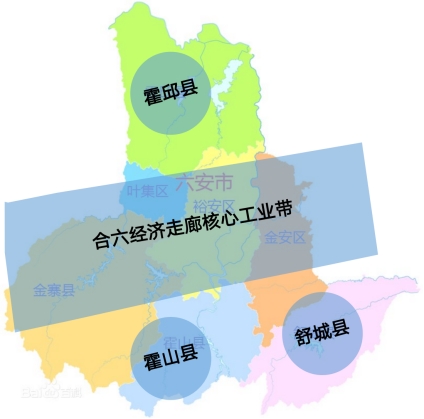 四、突出五大重点任务坚持做实、做强、做优工业经济，坚定不移实施工业强市战略，夯实制造业基础，一手抓新兴产业发展壮大，一手抓传统产业转型升级，加快信息化与工业化融合，推进区域融合发展，提高产业链供应链稳定性和现代化水平。（一）推动战略性新兴产业发展壮大深入推进“三重一创”建设，以构建特色突出、结构合理、优势互补、错位发展的战略性新兴产业格局为中心，以科技创新为引领，做强做优新一代信息技术产业，做大做强高端装备制造、新材料及新能源汽车产业，做实做精新能源、生物医药、节能环保和数字创意产业。坚持制造为基、企业为本、创新驱动、高端引领，推进战略性新兴产业高质量发展，构建形成更具特色、更可持续、更加集聚的战略性新兴产业体系。坚持产业数字化、数字产业化，以新基建、新技术、新产品、新业态、新模式、新产业“六新”为抓手，加快布局数字经济。充分释放数字化发展的放大、叠加、倍增效应，加快第五代移动通信、工业互联网、大数据中心、充电桩、加氢站等新型基础设施建设，推动制造业数字化转型发展。（二）推动传统产业转型升级立足我市产业特色、资源禀赋和配套优势，实施更大力度的技术改造，推动传统产业高端化、智能化、绿色化发展，向精品制造、绿色制造、服务型制造转型，运用大数据、云计算、物联网、人工智能等技术，推动规上工业企业全面开展以数字化为引领的技术改造，进一步提升传统产业核心竞争力。加快能源、化工、羽绒羽毛、纺织服装、童车童床、家居板材等传统产业向产业链、价值链中高端延伸。优化能源结构，以节能降耗、绿色低碳为方向，提高火电、水电等传统能源利用效率和资源综合利用水平，加大光伏、抽水蓄能、氢储能电站等新能源开发力度，提高绿色能源比重。抓住用好叶集化工集中区获批机遇，重点发展节能、环保、环境影响可控的新型化工新材料；积极对接霍邱（皖北）承接产业转移集聚区建设，联动发展新材料产业园。提高皖西优质羽绒羽毛产业附加值，推动品牌化、绿色化发展；积极承接纺织、婚纱礼服产业转移，集中规划建设一批高端纺织产业园、婚纱礼服产业园；推动童车童床产业优化整合，推进工业设计赋能、线上线下结合，建设儿童用品产业园。（三）推动制造业与服务业深度融合加快发展生产性服务业，走专业化和高端化发展道路。加快发展金融服务、科技服务、研发设计、现代物流、商务咨询、人力资源、电子商务、法律服务等现代服务业，加快推进服务业数字化。推动生产性服务业与制造业深度融合，积极发展服务型制造，逐步拓展面向产品全生命周期的增值服务，加快实现从生产加工向研发设计、材料供应、品牌建设、管理服务等环节延伸。鼓励制造业服务化模式创新，推动“互联网+制造业服务化”融合发展，依托互联网提高服务性要素在制造业中的作用、产品附加服务，实现个性化服务和远程运维、监控服务，创新产品营销服务模式，提供平台化服务，实现向服务型制造战略转型。推动工业设计、科技成果转化服务、供应链管理、检验检测认证、节能环保服务、生产性金融服务等向专业化、市场化方向发展，培育一批应用服务提供商，争创国家、省级服务型制造示范企业、平台和项目。（四）推动区域融合协调发展坚定不移把全面融入长三角一体化及合肥都市圈发展作为引领和推动制造业高质量发展的首位战略，全力推进合六经济互补合作发展，打造合六产业一体化高质量发展新格局。抢抓合肥产业发展向合六经济走廊优化布局的新机遇，按照主攻产业高质量发展，聚焦加工制造业高质量发展，特色农产品生产基地提质增效，与合肥实现产业链接、科创链接、园区链接、市场链接的“一主攻、两聚焦、四链接”的思路，加快建设合六经济走廊六安新城，积极争创省际毗邻地区新型功能区和省际产业合作园区。按照“规划一体化、基础设施一体化、科技创新一体化、产业发展一体化、体制机制一体化”五个一体化的思路，推动全市8个省级及以上开发区与合肥市各园区全面结对合作，明确合作方案、路径、重点举措和政策保障，每年集中实施一批区域产业合作项目，纳入合六经济走廊年度重点项目及合作事项计划调度推进。高标准建设合肥高新区霍邱现代产业园、合肥-淮南-六安共建空港经济示范区、合六经济走廊六安新城等平台载体。鼓励各开发区建立“管委会+平台公司”运营模式，创新合作开发、利益分享等机制，支持“飞地”、“反向飞地”、托管园、共管园、园中园等合作方式，与沪苏浙及合芜马等地共建合作园区，推动与上海市松江区等地建设省际合作园区。全面落实国家、省促进皖北承接产业转移集聚区建设若干政策措施。（五）推动新型工业化引领“新四化”坚持把推动新型工业化作为经济高质量发展的首要任务，以新型工业化引领“新四化”深度融合发展。以工业化、信息化深度融合为目标，加快新一代信息技术集成应用，提升研发设计、生产制造、经营管理信息化水平，加速推进新型工业化进程。坚持产城融合发展，按照产业聚人、功能留人的理念，推动产业功能区建设与人口集聚、城市发展有机结合，形成“以产兴城、以城促产、产城一体”的新格局，促进新型工业化与新型城镇化融合发展。坚持以工促农、以城带乡、工农互惠，推动资源要素向农业流动转移，加快农业科技创新，推进农业经营管理创新，转变农业经营方式，促进农业生产经营专业化、规模化、集约化。支持各县区整合优化生产、生活、生态功能，大力发展农产品加工业，着力推进现代农业示范区建设，培育壮大优势特色产业集群，推动工业园区与农业发展区域的协同发展，加快推进新型农业现代化。五、聚焦五大主导产业实施“3210”产业培育计划，即培育形成3个千亿产业、2个五百亿产业、10个左右超百亿产业集群（基地），打造具有重要影响力的主导产业新体系。力争到2025年，五大主导产业实现工业产值达到4000亿元，占全部工业比重达到80%左右。（一）装备制造坚持将装备制造作为首位产业重点培育，开展产业链补链固链强链行动。重点发展高端装备制造、新能源汽车、光伏制造、节能环保设备等领域。到2025年装备制造产业实现产值1000亿元。高端装备制造。重点发展航空装备及高端装备关键基础零部件，机器人及高档数控机床等智能制造装备。以应流航空省级重大新兴产业专项和省级军民融合产业示范基地为依托，以小型涡轮航空发动机及特种装备动力为切入点，大力发展产业链上游金属材料、复合材料等先进基础材料，加快发展轻型涡轮动力直升机、地面电源、冷热电三联供设备、多功能作战车等成套装备；构建集科技研发、加工制造、通航运营服务于一体的通航全产业链，打造航空小镇。以省级重大新兴产业基地为依托，锻造产业链长板，发展核电、海洋工程、“两机”部件等先进铸造件，打造具有国际影响力的高端装备关键基础零部件制造基地。大力实施智慧餐厨工程，打造百亿级智能烹饪机器人制造基地；重点培育六轴以上工业机器人及减速器、驱动电机等关键核心部件，支持工业机器人集成应用；依托我市数控机床产业基础，推动传统机床产业向高端化、数控化、智能化方向发展。新能源汽车。依托合肥全国新能源汽车之都，建设六安新能源汽车及关键零部件基地。围绕开发区新能源汽车生产基地，重点布局整车及电机、电控、电池等新能源汽车产业链；依托我市部分重点企业在动力电池回收利用、溯源管理领域技术优势，大力发展动力电池全生命周期产业。围绕氢能及燃料电池重大新兴产业专项，加快引进产业链上游双极板、质子交换膜、催化剂、储气罐等关键零部件项目，加快制氢、储氢、运氢供应链建设，打造国家燃料电池汽车示范应用城市。依托雅迪高端电动车生产基地及配套产业园，打造全国重要的低速电动车生产基地。加快布局无人驾驶物流车及智能网联汽车。依托龙头企业发展改装车、叉车等整车制造和齿轮、变速箱等汽车零部件。光伏制造。依托光伏新能源产业龙头企业，积极承接合肥光伏制造产业转移，大力发展太阳能设备和生产装备制造、太阳能材料制造，拓展风能、生物质能电机装备及零部件制造，打造全国重要的新能源装备制造基地。积极推动制造业服务化，发展太阳能发电运营维护、太阳能工程施工、太阳能工程技术服务，拓展电站EPC、电站投融资、智慧能源管理及智能电力控制设备及电缆制造等智能电网产业，形成“电池片-组件-逆变器-储能电池-发电工程”的产业链。节能环保设备。以金安区节能电机产业集群为依托，以龙头企业为引领，重点发展高效节能电机、汽车电机；优化提升变压器、电工器材制造能力，发展高效节能电气机械器材制造产业；借力合肥“中国环境谷”平台，融入G60科创走廊环境产业技术创新联盟，积极拓展高效节能设备制造、环境保护专用设备制造、资源综合利用设备制造及节能环保服务等。（二）铁基材料优化整合霍邱铁矿资源，推动铁矿开采及深加工向智能化、数字化、绿色化、循环化方向发展，建设国内一流智慧钢铁生产基地，打造霍邱千亿钢城。重点发展铁矿采选和先进钢铁材料。力争到2025年，铁基材料产业实现工业产值1000亿元。铁矿采选。以推动优化整合、实现规模效益为重点，加快绿色矿山和智慧矿山建设，推动霍邱铁矿综合化、集约化、绿色化、循环化、高效化开发利用，提升铁矿采选效率和安全性，提高铁精粉品质和附加值，加大资源就地加工转化利用率。推动铁矿采选龙头企业通过兼并重整等方式，提升资源开发集中度和资源综合利用效率，打造铁精粉原料及深加工基地。先进钢铁材料。以延伸铁矿深加工产业链和提升产业附加值为重点，支持我市钢铁龙头企业做优做精做强；开发高强度、高稳定性、多性能的冶金材料；开发冷轧宽幅薄板、涂镀层钢板、宽幅板等板材；培育发展异型钢、特种钢、不锈钢等中高端钢材，实施钢厂扩容提质增效计划。加快推动宝武霍邱铁基材料产业园建设，发展高性能轴承、齿轮、高应力弹簧钢、高强度紧固件、高性能工具模具钢加工，以及高品质不锈钢加工、先进钢铁材料铸锻件制造等，拓展汽车用冷轧板加工、电池壳用钢加工、新一代功能复合化建筑用钢加工，推动钢铁产业多元化发展。（三）电子信息围绕合肥集成电路、新型显示等优势产业，加快产业链配套能力建设，打造合肥电子信息产业首选配套基地。重点发展新型显示、电子结构件、通信设备、基础电子元器件、电光源等产业。力争到2025年，电子信息产业实现工业产值1000亿元。新型显示。围绕合肥新型显示产业链和链主企业，依托舒城光显基地，瞄准产业细分方向有序做好产业配套和承接，深度融入合肥新型显示产业联盟。围绕精卓光显小镇，打造百亿级触控显示模组基地。加快引进上游原材料企业、中游面板企业，形成以“玻璃基板/PCB/COF/偏光片—TFT-LCD/OLED/AMOLED产品”为主体，以有机发光材料、光学膜、掩膜版、靶材等关键材料及核心产品协同发展的新型显示产业链条，打造合肥世界级新型显示产业首选配套基地。电子结构件。围绕杭埠省级电子信息产业基地，瞄准合肥联宝、华米科技等头部企业，依托杭埠电子信息产业龙头企业，发挥联科表面处理中心、美央表面处理产业园、杭埠保税仓库等平台支撑作用，按照“零件-部件-整机”的发展思路，立足精密结构件、精密模具、合金压铸件等重点产品，积极拓展智能家居设备、移动智能设备、智能可穿戴设备、智能健康医疗设备等智能终端制造和结构件加工，打造具有重要影响力的电子信息配套基地。现代通信设备。抢抓5G等新基建加快布局机遇，以金寨春兴精工为龙头，建设新一代通信系统设备制造基地，围绕5G制造上下游产业链，引进通信基站设备、通信终端设备制造、5G核心网设备、雷达及配套设备制造项目，以及陶瓷粉体、模具制造、配件生产、表面处理等5G射频器件上下游配套企业，形成以“陶瓷粉体/模具-射频器件-基站主设备”为主体的通信设备产业链条。基础电子元器件。依托我市传统机电产业基础和新型元器件省级战新专项，积极承接电子信息配套产业转移，重点发展家电、汽车、电工电器配套用基础电子元器件与机电组件，带动上游铜线、银浆、介电陶瓷、磁芯等行业发展，发展铁氧体、钕铁硼、铁基非晶及纳米晶等永磁材料和稀土磁性材料等新材料，探索研发射频电感、功率电感、滤波器、无线充电器材等磁性元器件。积极拓展新型电子元器件制造，发展半导体器件、显示器件、半导体照明器件、电阻电容电感元件制造、电声器件及零件等。围绕仪器仪表产业链上游布局金属材料、电子元器件、机电配件等零部件，围绕产业链中游布局机械、智能控制器、压力表、智能压力变速器等。电光源。依托霍山电光源产业龙头企业，推动传统照明企业转型升级，发展节能灯、LED灯等绿色照明；推广5G、人工智能、物联网等新技术应用，发展智能照明、城市生态照明、汽车照明、工业照明等。积极拓展产业链条，发展LED背光源、半导体发光二极管（LED）等半导体照明器件制造，以及外延片制造、芯片封装等。（四）食品健康发挥绿色农产品种养殖基地、特色中药材资源优势，以“绿色、健康、道地、品牌”为方向，构建食品加工、生物医药“一主一辅”的食品健康产业布局。重点发展酒及水饮品、特色农产品加工、食品制造、生物医药。力争到2025年，食品健康产业实现工业产值500亿元。酒及水饮品。发挥大别山生态优势和优质丰富水资源优势，依托我市酒及水饮品产业龙头企业，着力打响六安生态酒及水饮品品牌知名度。重点发展白酒、啤酒和水饮品，大力开发五谷杂粮鲜榨饮品、功能性饮料等速溶系列固体和液态灌装饮料。特色农产品加工。深入实施农业特色产业“138+N”工程，统筹推进绿色农产品生产加工供应基地建设，积极创建国家级现代农业示范区，高标准建设优势产业基地，科学规划布局绿色食品加工产业园，打造长三角绿色农产品生产加工供应基地。以特色农产品加工领域龙头企业为依托，加快绿色农产品种养殖基地建设，大力发展精制茶、优质大米、茶油、瓜果蔬菜、小龙虾、皖西白鹅、霍寿黑猪、皖西麻黄鸡等特色农副产品加工。加快建设中央厨房体系，推广“中央厨房+农产品生产基地+冷链物流”模式，提升农产品标准化、批量化供应能力，带动农产品绿色种养殖。食品制造。依托我市食品制造领域龙头企业，大力引进国内外食品加工头部企业，重点打造安徽中新国际合作食品产业园和大别山生态食品省级县域特色产业基地等特色食品加工产业园。推动食品制造与旅游、文化、康养产业紧密结合，打造具有地域特色的大别山旅游产品品牌。加快建设检验检测、认证、品牌运营等行业服务体系，推动食品制造规模化、品牌化发展。生物医药。扩大“西山药库”品牌影响力，依托大别山道地药材资源和金寨省级中医药大健康特色产业基地，推广药食同源，开发现代中药和健康食品。加快培育生物医药产业，积极与上海张江、松江及苏州工业园区对接合作建设生物医药药源地加工产业园，深度开发霍山石斛、茯苓、灵芝、断血流、黄精等“十大皖药”，引入行业龙头企业和上市公司，发展中药饮片加工、中成药生产、生物药品制品制造等，延伸发展药用辅材、包材、医疗器械。（五）新型建材围绕我市板材家居、建筑建材等传统优势产业，推动智能化、绿色化、循环化发展，向产业链、价值链中高端提升。重点发展家居制造、绿色建材。力争到2025年，新型建材产业实现工业产值500亿元。家居制造。依托叶集中国中部板材家居产业集群，提升国家级区域品牌建设试点园区和国家级循环化改造示范园区影响力，推动品牌化、绿色化、智能化发展。引导建筑模板企业转型升级，发展生态板等家具板材、铝型材等新型建筑模板，建设高端板材产业园。引进国内外品牌家居企业，打造全屋家居智能制造产业链。发挥大别山竹资源优势，推动资源就地高效开发利用，发展竹材精深加工，打造竹制品加工基地，发展竹木循环经济。绿色建材。重点发展钢结构、装配式建筑、机制砂石、管道型材等。依托长江精工、鸿路钢构等龙头企业，大力发展绿色钢结构；依托宝业建工、远大住工、中擎建筑、高迪建材等龙头企业，大力发展适用于装配式建筑的部品化建材产品；发挥矿石、砂石资源优势，实施机制砂石行业“扶优育强”行动，高质量开发砂石资源；依托中财管道、墙煌彩铝、国泰铝业等龙头企业，大力发展管道型材、新型墙体材料、铝型材等。六、实施十大重点工程（一）创新驱动工程围绕合肥综合性国家科学中心建设，积极融入合肥滨湖科学城，承接科技创新资源外溢辐射。推动创新平台建设，打造创新“高原”。探索“双向飞地”模式，瞄准省“五个一”创新主平台和“一室一中心”分平台，引进设立更多的大院大所分支机构；鼓励龙头企业到沪苏浙、合肥等地设立“离岸孵化器”，促进科技成果在我市转移转化。强化企业创新主体地位，支持产业链、产业集群龙头企业或高校院所牵头整合市内外创新链上下游资源，打造颠覆性技术创新、关键共性技术应用、技术方案研发供给、企业投资孵化综合服务平台，积极争创国家产业创新中心、国家技术创新中心、国家制造业创新中心。组建创新联合体或创新联盟，建设一批产业共性技术创新平台和研发公共服务平台。发挥大企业引领支撑作用，带动产业链上中下游、大中小企业融通创新，建设一批技术创新中心、企业技术中心、工程研究中心、工业设计中心等企业技术创新平台。鼓励引导企业加大研发投入，支持创新型企业联合高校院所共同实施一批重大科技成果工程化研发项目，应用新工艺、新技术，积极开发新产品，争创省首台套重大技术装备、首批次新材料、首版次软件等“三首”产品。（二）园区优化工程着力实施开发区“1310”行动计划，围绕“工业强市主阵地、高质量发展增长源”功能定位，按照“产城融合、以产为主，二三产融合、以加工制造业为主，主导产业融合、以战新产业为主”的“三融合、三为主”发展思路，推动省级及以上开发区优化整合、机制创新、产业转型和绿色集约发展。坚持统筹协调、错位互补原则，建立完善全市开发区重点产业“1+N+X”体系，各开发区要明确一个重点产业，市、县（区）共同给予政策扶持，向500亿以上规模发展；支持1-2个高成长性特色产业，向100亿级规模培育；鼓励结合自身条件积极布局未来产业。全力支持市开发区做大做强，快速提升在全市的工业集中度，率先开展编制周转池、审批权限委托授权下放改革试点。强化进位意识，明确各开发区年度进位目标，力争一半以上开发区迈入全省第一方阵，有2-3个开发区进入全省前列。坚持对标对表，积极争创国家级经开区、高新区，打造2-3个千亿级开发区，争创更多的省级县域特色产业集群（基地）、省际产业合作园区。实施“标准地”制度和“亩均效益”评价，全面提升开发区发展质量和承载能级，提高工业用地亩均投资强度和产出水平。推动小微企业园高质量发展，加快形成“链主企业-配套产业园-小微企业园-科技企业孵化器”的新型产业集群格局。推动省级及以上开发区加强与中国（安徽）自由贸易试验区协同配合，抢抓省建设联动创新区机遇，最大程度享受自贸区政策辐射。（三）强链补链工程围绕十大重点产业链，推行链长制（群长制、盟长制），分领域绘制发展路线图，坚持锻长板与补短板并举，实施产业链补链固链强链行动。围绕霍邱铁矿，推动铁矿资源高效开发利用，聚力打造千亿钢城；围绕应流集团，发挥高端铸造技术优势和航空产业先发优势，打造核电、航空等百亿级先进制造基地；围绕合肥新型显示和电子信息产业，依托我市重点配套企业，打造超百亿级光显小镇；围绕燃料电池和新能源汽车产业，大力建设明天氢能产业园、开发区新能源汽车基地及高档变速箱生产基地，争创全国燃料电池汽车示范应用城市，打造超百亿级新能源汽车产业集群；围绕雅迪电动车生产基地，打造超百亿级电动车产业集群；围绕智慧餐厨工程，抢抓服务型机器人新消费市场，打造百亿级智能烹饪机器人制造基地；围绕金寨先进光伏制造基地，积极承接合肥光伏制造产业转移，打造百亿级先进光伏制造基地；围绕5G产业发展规划，依托头部企业，打造百亿级5G智能制造产业基地；围绕食品酿造产业，以白酒、啤酒、水、软饮料等为重点，打造百亿级酒及水饮品产业链；围绕叶集板材家居特色产业，强化国家级区域品牌建设试点园区影响力，打造超百亿级品牌家居制造基地。（四）项目引领工程树牢“投资为纲、项目为王”意识，围绕国家产业政策深入谋划大项目，围绕产业发展大趋势谋划未来产业项目，围绕大院大所大学科技成果转化谋划创新项目，围绕大企业发展战略需要谋划新投资项目，围绕产业链补链强链需要谋划招商引资项目，围绕创新创业小微企业谋划重点培育和扶持成长性项目，借力上市企业平台融资发展新项目或并购相关企业发展新项目。锲而不舍实施“积树造林”工程，落实“三库联动”调度推进机制，建立领导、部门联系包保重点项目机制，确保工业投资持续较快增长，快速做大工业总量。围绕主导产业年复一年“栽大树”，每年固定资产投资5000万元以上工业项目落地开工200个以上，投产100个以上。实施“老树育新干”工程，持续优化存量，以高端化、智能化、信息化、自动化、绿色化、创新化“六化”为重点方向，实施工业企业技术改造提升行动，力争每年实施技改项目400个以上，建设一批具有行业引领型的技改示范项目。（五）主体培育工程深入实施“百亿企业培育、十亿企业成长、规模企业递次纳规”和“专精特新”企业培育行动，推动“个转企、小升规、规改股、股上市”，加快形成大中小企业融通发展新格局。推动大企业进一步做大做强，围绕5大主导产业和县区重点产业，每年确定一批重点企业，“一企一策”打造百亿级链主企业和十亿级核心配套企业。开展企业递次纳规行动，建立投产项目纳规资源库和小微企业成长纳规后备库，培育新增长点。坚持抓大扶小并重，大力培育“专精特新”中小企业，夯实“专精特新”培育库，努力打造专精特新“小巨人”和“冠军企业”。加快提高规模工业企业现代企业制度覆盖率，健全公司法人治理结构，规范公司财务制度和管理制度，提高企业现代化管理水平。鼓励企业进行股份制改造，实施企业上市“雁阵计划”，分批次推动工业企业在多层次资本市场上市挂牌。深入开展“保主体、扶企业、增信心”专项行动，扎实推进困难企业诊断救治工作，科学规范处置“僵尸企业”。（六）双招双引工程落实“双招双引”工作要求，围绕我市“5+1”产业，建立市县两级领导同志带头“双招双引”工作机制，各产业链推进组细化制定“双招双引”工作方案，明确产业主攻方向和产业布局，提出产业链延链补链强链重点和重要配套措施。深度剖析产业现状，分产业编制产业招商指南，梳理产业链“两图”（全景图和现状图）、“两库”（客商库和项目库）、“两池”（基金池和人才池）。针对发达地区“腾笼换鸟”以及疏解城市非核心功能而向外转移的资源依赖性产业，把握生态环保标准，有选择地承接；针对发达地区受综合成本、环境容量和市场布局等影响整体外迁的产业，通过合作办园、飞地经济推进整建制承接；抓住头部企业适应新发展格局以及向资源地、市场腹地优化布局的机遇，通过产业链招商、集群招商建设鄂豫皖区域制造基地；抓住长三角科创成果“外溢”加快的有利时机，立足优势细分领域推进科技招商、人才招商，大力孵化和培育新兴产业。制定实施新阶段皖西人才政策，深化编制周转池、股权期权激励、人才团队创新创业基金等制度建设。聚焦“三皖”“三皋”人才，全面摸排安徽籍特别是六安籍上市公司企业家、科技领军人物、专家学者等资源，编制“高精尖缺”人才信息库，加大战略领军人才、科技人才团队、技能型人才、大学生、创新创业人才等多层次人才引进培养力度，对高层次人才引进按照“一事一议”支持；优化提升职称评审工作，发挥职称评审对专业人才队伍建设的重要作用。健全以创新能力、质量、实效、贡献为导向的科技人才评价体系，建立人才流入留住机制。（七）数字赋能工程发展数字经济，实施“新基建+”行动，加快第五代移动通信、工业互联网、大数据、云计算等新一代信息技术与制造业深度融合，推进数字产业化和产业数字化。积极培育数字创意、人工智能等新兴产业，打造数字经济产业集聚区。引导企业“上云用数赋智”，支持规上工业企业参与“皖企登云”提质扩面行动，支持企业实施两化融合管理体系贯标，支持企业实施智能化改造、循环化改造和机器换人，力争建设省市级智能工厂和数字化车间100个以上，培育5G场景应用50个，实施“机器换人”2500台以上。大力推动大数据发展和应用，深度对接江淮大数据中心，加快建设布局区域性大数据中心、分布式数据存储中心。加快落实《六安市5G产业发展规划》，实施“5G+工业互联网”引领行动，构建更高水平的产业链、供应链、价值链支撑体系，围绕5G 发展“十百千万”总体目标，打造10 类5G 典型示范应用场景，5G 相关产业规模达500 亿元，带动全市电子信息产业以及其他关联产业规模超过1000亿元，新建5G 基站10000 座以上，5G 整体建设水平力争走在全省前列。（八）质量品牌工程紧紧围绕主导产业、特色产业，大力开展质量提升行动，深入推进质量强市战略，全面开展质量强县（区）创建。争创知名品牌示范区、质量提升示范区，积极培育和评选政府质量奖、地理标志产品保护、驰名商标、制造业（服务业）高端品牌。充分发挥质量标杆示范作用，引导规上工业企业全面建立首席质量官制度，推行全面质量管理。到2025年，实现规上工业企业全面实施卓越绩效管理模式，全面建立完善首席质量官分级培训机制，提高企业质量管理人才素质。推动工业企业标准化建设，积极开展国家标准、行业标准制修订，抢占行业话语权。坚持扩大内需这个战略基点，顺应消费升级趋势，推动工业高质量供给能力建设，大力实施“增品种、提品质、创品牌”行动和工业精品培育提升行动，培育一批安徽工业精品、安徽省新产品，不断提升规上工业企业新产品销售收入占比。（九）绿色制造工程践行“绿水青山就是金山银山”的理念，适应“双碳”目标下能耗“双控”的新要求，坚持节能降耗和节能增效相结合，推动传统制造业高质量绿色转型和新兴产业高起点绿色发展。针对采选矿、钢铁、建材、铸造、化工、纺织、能源等高耗能行业，围绕低碳清洁高效的目标要求，组织实施能效提升、清洁生产、节水治污、循环改造等绿色转型；针对高端装备制造、新能源汽车、节能环保装备、电子信息、生物医药等新兴产业，大力推广智能化、数字化、绿色化生产工艺和设备，高起点开展绿色制造。围绕碳达峰、碳中和目标节点，实施工业低碳行动和绿色制造工程，持续推进工业节能，落实能耗“双控”政策，大力构建绿色制造体系。深入开展节能环保“五个一百”行动，建设绿色产品、绿色工厂、绿色园区、绿色供应链“四位一体”绿色制造体系，鼓励建设生态工业示范园区、循环化改造试点园区、低碳工业园区等绿色园区，推动工业绿色、高效、清洁、低碳发展。（十）服务提质工程发挥市场配置资源的决定性作用，培育服务队伍，完善服务平台，提供专业化服务。发挥好市中小企业服务中心职能作用，建立集政策发布、咨询服务、项目申报、要素链接等于一体的中小企业公共服务平台，融入省市县一体化综合性中小企业公共服务网络和省民营企业公共服务平台，鼓励开拓云上服务，为企业提供集成式、一站式服务。加强对中小企业服务平台的规范管理，培育一批省市级中小企业公共服务平台。深入开展企业诊断服务行动，分行业、分领域、分批次组织实施。深入实施民营经济上台阶计划，持续开展企业家培养、职业经理人培育、民营企业行业排序、分行业观摩等活动。壮大高水平工程师和高技能人才队伍，鼓励六安职业技术学院、六安技师学院、金寨技师学院等院校，围绕主导产业、产业集群、龙头企业通过委托培养、新型学徒制、职工技能提升培训以及企业高技能人才进校园教学、学生到企业实习实训等双向合作形式，培育专业技能人才。七、保障措施（一）优化发展环境。一是树立重工强工意识。加强组织领导，进一步强化重工强工意识，坚持发展第一要务，高举“工业强市”大旗，始终常抓不懈、干在实处，集中精力大抓工业、抓大工业，形成工业发展齐抓共管局面，奏响工业强市最强音。二是形成高位推动工作格局。坚定不移把工业发展作为党委政府的“双一把手”工程、开发园区的“一号工程”，确保党政“一把手”至少一人的主要精力放在工业上，建立领导、部门联系服务企业和项目工作机制，优化政策举措，坚持项目化推进、清单式调度，做到主要领导心中有数，分管领导如数家珍。加大重点工作的督查督办和协调推进力度，将争先进位意识牢牢植根各级党政“一把手”心中。三是营造良好发展氛围。深化放管服改革，纵深开展“四送一服”专项行动和常态化活动，提升“互联网+政务服务”水平，持续优化“四最”营商环境。大力弘扬企业家精神、劳动精神、工匠精神、创新精神，积极营造改革创新、敢于担当、奋发有为的干事创业政治生态和具有良好创新创业创造活力的浓厚社会氛围。（二）强化机制保障。一是发挥监测考核“指挥棒”作用。坚持主要领导带头抓、分管领导持续抓，围绕关键指标和重点工作，健全运行监测和督查调度机制。继续开展工业观摩和项目评比，发挥好工业发展先进县区、发展民营经济先进县区、高质量发展开发区等考核激励作用，全力营造比学赶超的竞争氛围。二是锻造高水平工业干部队伍。坚持党对经济工作的全面领导，推动党政干部从讲政治的高度思考和推进工业工作。大力储备、培养、使用一批懂经济、有激情、敢担当的工业干部，推动工业干部向先进地区挂职交流，开展优秀工业干部轮岗、转任，集中培训与现场观摩培训相结合，锻造一支想干事、敢干事、能干事、干成事的工业干部队伍。三是构建支撑高质量发展政策体系。全面落实国家、省支持区域融合、产业发展、科技创新等政策措施，优化市县两级协同支持工业赶超式高质量发展政策体系，形成政策合力。围绕产业群长制、链长制探索政策创新，鼓励采取“基地+基金”方式对产业基地（集群）制定专项扶持政策。（三）加大要素支持。一是优化投融资支持。打好政策“组合拳”，围绕产业链部署资金链，建立“财政投资+财政补助+金融资本+担保”的投融资结构。做大政府投资基金规模，不断优化政府投资基金管理机制和实施细则，吸引社会基金和上级政府基金在我市设立子基金，通过围绕项目设基金、设立基金引项目、本地资本引基金等方式，分级、分类设立市场化子基金，支持产业链头部企业发展壮大，促进产业链较长的行业龙头项目及具备发展潜力的科技创新型项目落户六安。发挥财政资金撬动作用，完善政府性融资担保体系，分产业制定扶持政策，支持产业链配套能力建设。加大直接融资扶持力度，鼓励和推动龙头企业上市挂牌。二是拓展发展空间。把握新一轮规划修编的窗口期机遇，坚持存量优化和增量提升有机结合，提前谋划、提前对接，做实做细前期工作，不断拓展工业发展空间。建立健全开发园区、工业企业亩均效益评价机制，提高资源利用效率。三是提升基础设施配套能力。以开发园区为主体，实施内畅外联工程，畅通内部智能路网，搭建外部物流大通道。在传统的“七通一平”基础上，适度超前建设新型基础设施。运用新一代信息技术提升园区数字化水平，建设智慧园区。完善园区网络信息基础设施，推广应用智慧园区管理平台，对园区人流、物流、用能、消防安全、环境保护和企业生产经营等进行高效精准管理。（四）落实规划引领。一是健全规划落实机制。完善规划实施监测和动态调整机制，分年度制定工作要点，细化目标任务，强化工作措施，压实工作责任，确保一张蓝图绘到底。完善规划评估制度，实施规划中期评估和终期评估，强化督促检查，确保规划一抓到底。二是制定行业指导目录。聚焦五大主导产业，按细分行业类别，围绕产业链、创新链、供应链、人才链、资本链、政策链推动“六链”协同，编制重点行业指导目录，为主导产业集聚发展提供科学支撑。三是强化规划的指导性和约束性。各地各部门要将规划作为全市工业发展的总纲，认真组织实施，注重与各专项规划、地方规划的协同衔接，为我市“十四五”工业赶超式高质量发展凝聚强大合力。附件：六安重点工业产业发展指导目录一、区域产业布局（一）霍邱经济开发区产业定位：主导产业为铁基材料（铁矿采选、先进钢铁材料），特色产业为装备制造（机械加工制造）、电子信息、食品健康（特色农产品加工）。发展目标：延伸拉长钢铁产业链条，深化与宝武集团战略合作，打造千亿钢城。千方百计用好用足国家、省支持皖北承接产业转移集聚区建设政策措施，推动合肥高新区霍邱现代产业园跨越式发展，着力打造省际合作共建示范园区、承接长三角产业转移先行区、产城融合高能级试验区。（二）金寨经济开发区产业定位：主导产业为装备制造（光伏制造、新能源汽车），特色产业为电子信息、食品健康。发展目标：重点培育电池片、逆变器、储能设备等项目，打造新能源产业基地。精心培育雅迪电动车产业园，打造雅迪国内高端电动车主要生产基地。重点培育电子元器件、新型电子材料、半导体照明和消费电子产品加工等项目，打造电子产品生产基地。加快中医药大健康特色产业集群（基地）建设，重点培育特色农产品加工、生物医药保健品等重点项目，打造以保健食品与现代中药主导的生物医药与健康产业体系。（三）霍山经济开发区产业定位：主导产业为装备制造（高端装备制造），特色产业为食品健康、新型建材（家居制造）。发展目标：强化开发区工业主战场地位，扎实推进创新能力提升、特色产业做强、龙头企业培育、低效闲置土地清理、体制机制完善“五大行动”，优化产业布局，大力推进高端装备基础零部件省级重大新兴产业基地和大别山生态食品特色产业集群（基地）建设，着力引进高端装备制造整机生产项目，依托独特生态资源优势，发展壮大食品健康、智能家居等产业，全力创建国家级开发区。（四）舒城经济开发区产业定位：主导产业为电子信息及新型显示，特色产业为食品健康、装备制造（高端装备制造、新能源汽车）。发展目标：以争创国家级开发区为引领，加快发展电子信息、光电显示、新能源汽车、高端装备制造等产业，着力打造战略性新兴产业基地。加快建设电子信息产业园、新能源汽车产业园、食品产业园等特色专业园区，引导园区向专业化、规模化发展。（五）金安经济开发区产业定位：主导产业为装备制造（高端装备制造、新能源汽车），特色产业为电子信息。发展目标：加强规划引领，推进产业先行、科创先行、措施先行，高标准规划建设合六经济走廊六安新城，打造“科创新城、产业新城、生态新城、乐活新城”。高标准建设通用航空装备制造、氢能源及燃料电池、电子信息产业基地，推动形成战略性新兴产业规模壮大、结构提升、集约集聚的发展新格局。（六）六安高新技术产业开发区产业定位：主导产业为装备制造（节能环保），特色产业为新型建材（绿色建材）。发展目标：围绕产业链加快布局创新链，打造合六经济走廊重要科创产业平台，全力争创国家级高新区。壮大提升节能环保、智能制造、绿色建材等产业，积极引进培育高端装备制造、新能源汽车等战略性新兴产业，延伸拓展产业链条，打造高新产业集聚基地。（七）叶集经济开发区产业定位：主导产业为新型建材（家居制造），特色产业为精细化工、化工新材料。发展目标：完善木竹加工全产业链条，突出产业集群、循环发展优势，聚焦集成家居、高质板材、化工新材料产业；围绕高端板材、智能家居招大引强，打造“叶集家居，百年产业”；大力引进化工新材料、新型建材等产业，打造“千亿化工，千亿集群”。（八）六安经济技术开发区产业定位：主导产业为装备制造（高端装备制造、新能源汽车），特色产业为食品健康、新型建材。发展目标：强化“工业强市主阵地、高质量发展增长极”目标定位，按照“三融合三为主”发展思路，深度对接沪苏浙，推动更高质量的产业承接、要素衔接、机制对接；深度对接合肥产业链、创新链和人才链，高质量建设合六经济走廊六安新城。着力打造装备制造产业集群，培育壮大高端装备制造和电子信息两个战略性新兴产业，提升发展食品健康、新型建材等传统产业，构建现代产业集聚发展新格局。二、重点发展产业（一）装备制造1.高端装备制造1.1产业链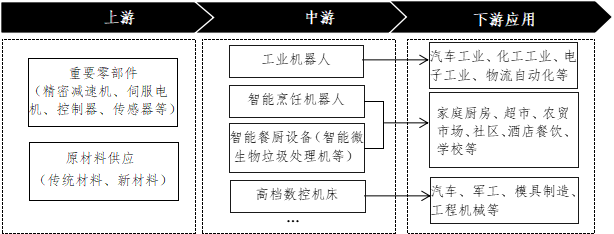 1.2重点发展环节（1）智能烹饪机器人、工业机器人（桁架机器人、装配机器人、喷涂机器人、关节机器人、焊接机器人、搬运机器人、重载AGV等）的研发生产。（2）智能机器人饮料机、智能无人售卖机、智能无人售饭机、智能微生物垃圾处理机等智慧餐厨设备及零部件加 工制造。（3）机器人本体、精密减速机、伺服控制、伺服电机、控制器、传感器与驱动器等关键零部件及系统集成设计制造。（4）数控机床数控化、智能化、高速化方向发展，主要发展大型与重型金属成形机床，高速精密冲压机床和复合加工单元，成套与成组生产线、智能和柔性数控机床，推进数控机床与机器人集成应用。1.3行业重点企业名录2.航空装备2.1产业链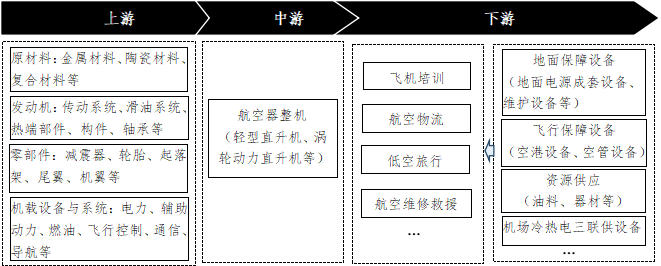 2.2重点发展环节（1）金属材料、陶瓷材料、复合材料、碳纤维、高温合金、钛合金、高温铝锂合金、特种工程塑料等的加工制造。（2）发动机（涡轮喷气发动机、涡轮风扇发动机、涡轮螺旋桨发动机、涡轮轴发动机、重油活塞式发动机等）的研发制造。（3）零部件。航空航天发动机零部件、锻件、钣金件、精铸件、压气机部件、压铸件、铝合金锻件、航天壳体、铝铸件、钛合金航空结构件、航空发动机叶片、舱门结构件、垂尾结构件等的研发和制造。（4）大型客机研制，宽体客机研发，开发市场需求大的民用直升机、多用途飞机、特种飞机和工业级无人机。（5）地面电源、冷热电三联供设备、多功能作战车等成套装备研发制造。（6）建设一批专业化数字化示范工厂，提高航空产品制造质量稳定性和生产效率。（7）逐步建立研发生产、飞行培训、低空旅游、航空物流、航空维修救援等板块，形成集研发、制造、销售和运营服务于一体的通用航空业发展新格局，打造航空小镇。2.3行业重点企业名录3.高端装备基础零部件3.1产业链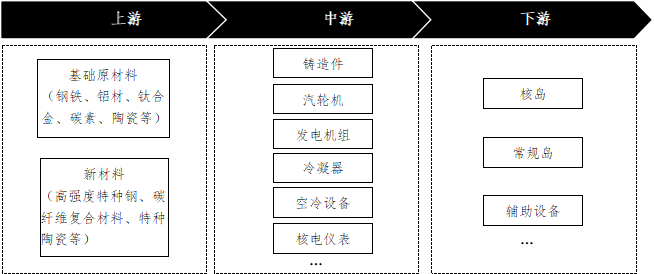 3.2重点发展环节（1）核电设备类铸件、海洋工程装备类铸件、“两机”部件用铸件、高端装备用铸件等。（2）特种铸件。核电压力容器（蒸汽发生器）锻件；大型混流式水轮机组铸件；核级泵（阀）锻件；船用大型铸件；大型风电装备叶片铸件；精密液压铸件；燃气轮机叶片锻件等。3.3行业重点企业名录4.新能源汽车4.1产业链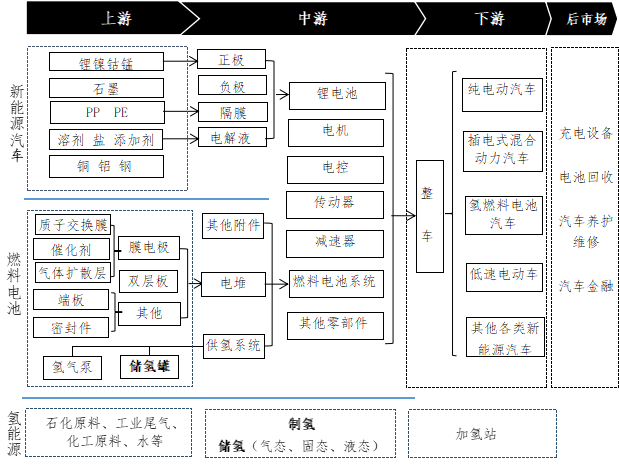 4.2重点发展环节（1）新能源汽车电池、电机、电控三大关键零部件的研发制造。（2）高性能纯电动汽车（轿车、客车、专用车等）、插电式混合动力汽车、氢燃料电池汽车以及低速电动车等新型能源汽车的整车开发。（3）新能源汽车动力电池梯级利用与回收处理相关装备制造。加强动力电池全生命周期溯源管理，大力发展动力电池全生命周期产业模式。（4）重点发展氢燃料电池关键材料（催化剂、质子交换膜、气体扩散层、双极板等）。（5）高效安全制氢、储氢、运氢技术装备、高效安全氢气加注技术装备、燃料重整制氢技术装备、氢燃料电池技术装备及燃料电池汽车的研发应用等。（6）其他汽车零部件制造，主要包括变速器、离合器片、传动轴、起动机、电器开关、轮胎等。4.3行业重点企业名录5.光伏制造5.1产业链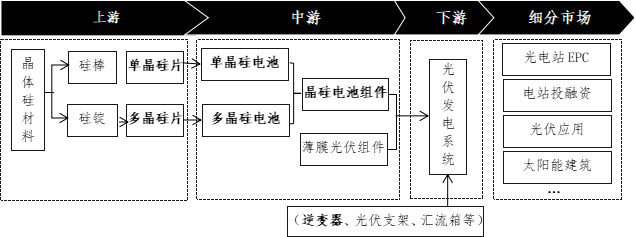 5.2重点发展环节（1）多晶硅原材料提炼、晶体硅锭/硅片生产和切割等。（2）引进电池片制造项目，加快晶硅太阳能电池及其组件、新型高效逆变器（设备）研发及产业化。（3）补齐光伏支架、汇流箱、线缆、辅材等光伏系统配套产业，拓展电站EPC、电站投融资、光伏应用、太阳能建筑等细分市场。5.3行业重点企业名录6.节能环保设备6.1产业链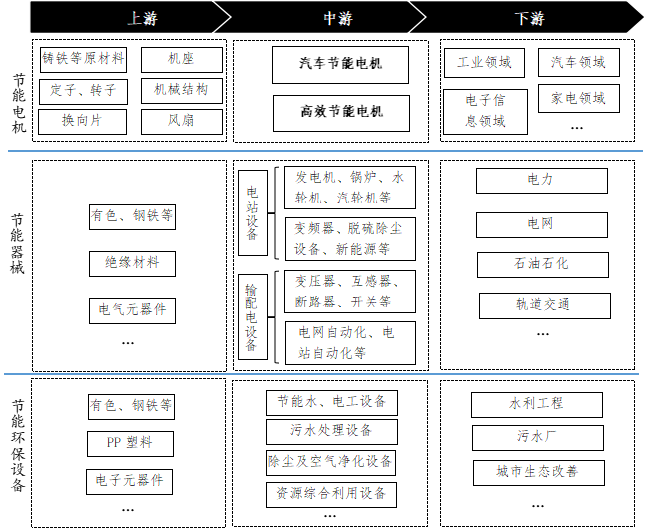 6.2重点发展环节（1）高效节能电机、汽车节能电机制造，老式电机的节能改造。（2）节能变压器、节能电工器材制造，发展高效节能电气机械器材制造产业。（3）先进环保装备制造、节能电工设备制造、资源循环利用装备制造、资源综合利用装备制造、资源再生利用装备制造等。6.3行业重点企业名录（二）铁基材料1.铁矿采选1.1工艺链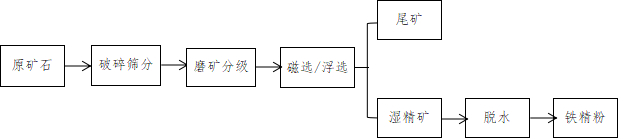 1.2重点发展环节（1）整合铁矿资源，进行综合化、集约化、绿色化、循环化、高效化开发利用。（2）优化铁矿石破碎、磨矿、分级、洗选、浮选、磁选等选矿工艺，提高选矿效率和精铁粉质量。（3）强化矿渣、尾矿综合利用，着力推进工业固废中战略性稀贵金属回收利用，建设工业固体废物综合利用产业基地。1.3行业重点企业名录2.先进钢铁材料2.1产业链2.2重点发展环节（1）中厚板、精冲钢、冷弯型钢等中高端钢材制造。（2）高性能轴承钢、齿轮钢、高应力弹簧钢、高强度紧固件、高性能工具模具钢等特殊钢加工制造。（3）高品质不锈钢加工以及先进钢铁材料铸锻件制造。2.3行业重点企业名录    （三）电子信息1.新型显示1.1产业链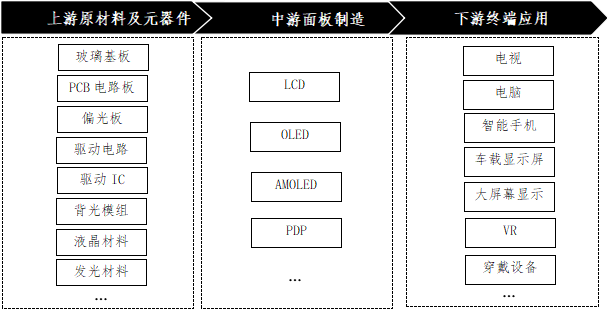 1.2重点发展环节（1）超高清液晶面板、高分辨率新型半导体显示器件、表面声波触摸屏、工业触摸屏、3D液晶显示器与盖板玻璃等新型显示产品研发制造。（2）新型显示制造核心配套材料及关键元组件（玻璃基板、PCB电路板、偏光片等）制造。（3）车载显示屏、智能家电、智能手机等智能应用终端。1.3行业重点企业名录2.电子结构件2.1重点发展环节（1）精密结构件。高尺寸精度、高表面质量、高性能要求的各类塑胶、玻璃、金属、粉末冶金精密结构件等。（2）精密模具。结构件模具、精密塑料模具、铸造模具、锻造模具、精密冲压模具、金属粉末注射成形模具等。（3）合金压铸件。铝合金压铸、镁合金压铸件、锌合金压铸件等各类电子合金压铸件生产制造。（4）计算机、平板电脑、智能电视、智能手机、智能家居设备、智能移动设备、智能可穿戴设备、智能大屏设备等智能终端的研发生产。2.2行业重点企业名录3.现代通信设备3.1产业链    3.2重点发展环节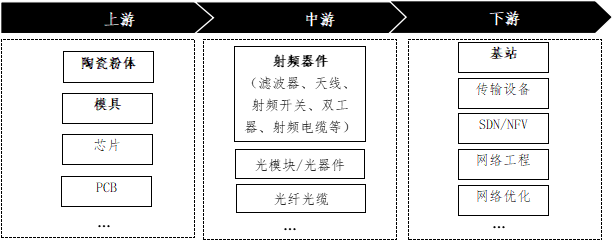 （1）打造陶瓷粉体材料产业链，加强陶瓷粉体材料在5G通信领域的应用。（2）加快5G射频器件（滤波器、双工器、射频开关、天线、射频电缆等）研发制造。（3）加快引进通信基站主设备等项目。3.3行业重点企业名录4.基础电子元器件4.1产业链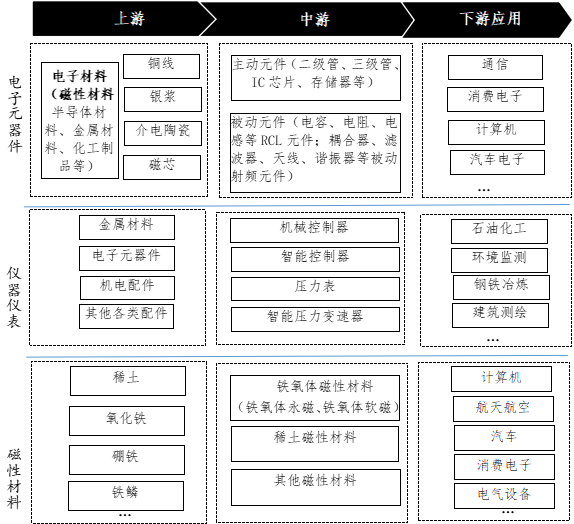 4.2重点发展环节（1）电子元器件（电容器、电阻器、电感器、高效节能型微特电机、半导体器件、显示器件、半导体照明器件、光电子器件、敏感元器件及传感器等）研发制造。（2）仪器仪表（机械控制器、智能控制器、数字压力表、智能压力变速器、压力开关无线压力表等）研发制造。（3）铁氧体、钕铁硼、铁基非晶及纳米晶等永磁材料和稀土磁性材料等新材料研发生产。4.3行业重点企业名录5.电光源5.1产业链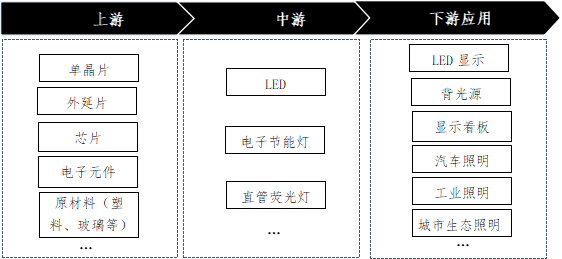 5.2重点发展环节（1）单晶片、外延片、芯片及其他核心部件制造。（2）LED光源、半导体发光二极管（LED）等半导体照明器件制造，LED封装和灯具产品研发生产。（3）电光源智能照明、城市生态照明、汽车照明、工业照明等领域应用。5.3行业重点企业名录（四）食品健康1.酒及水饮用品1.1产业链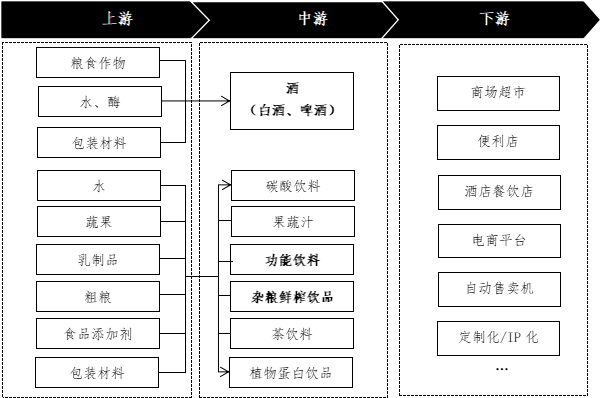 1.2重点发展环节（1）白酒和啤酒的研发、生产、销售。（2）水饮品（软饮料、功能饮料、杂粮鲜榨饮品、茶炭饮料、果蔬汁等）的研发生产。（3）加强酒和水饮品品牌建设，打响六安生态酒及水饮品品牌知名度。（4）建立酒和水饮品生产线配套的质量控制体系，包括建立GMP和SSOP体系，设计配套的HACCP计划、建立品质控制体系。1.3行业重点企业名录2.特色农产品加工2.1产业链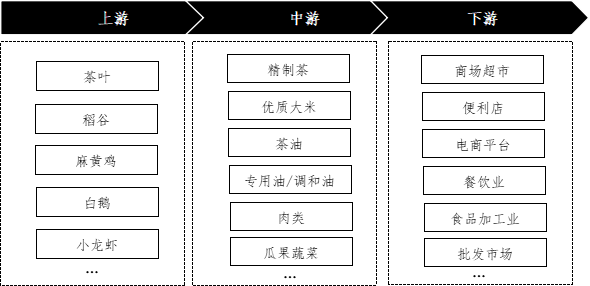 2.2重点发展环节（1）开展粮食作物优质抗逆高产品种选育；开展茶、油茶、蔬菜、果树等特色农林经济作物品种选育；开展优质畜禽品种选育及其养殖示范；开展水产品品种选育及其高效、生态、标准化健康养殖应用示范，积极推动绿色农产品种养殖基地建设。（2）加快农副产品（精制茶、优质大米、茶油、瓜果蔬菜、小龙虾、皖西白鹅、霍寿黑猪、皖西麻黄鸡等）加工及产业化。（3）加快农副产品冷热链物流系统标准化和信息化建设，打造农产品商贸物流基地。2.3行业重点企业名录3.食品制造3.1产业链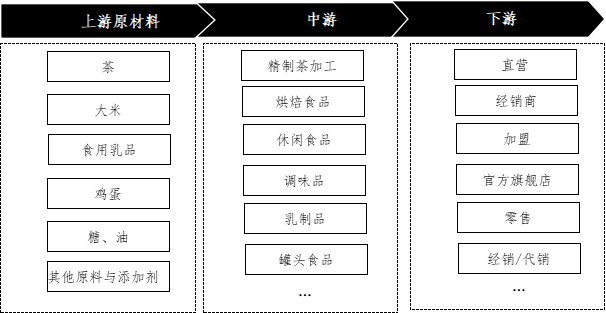 3.2重点发展环节（1）烘焙食品。加快优质专用小麦生产基地建设，优先支持适销对路的多种食品专用粉，开发面包、蛋糕、饼干等烘焙食品，扩大产品生产规模，提升产品档次。（2）休闲卤制食品。扩大畜禽养殖业、水产品养殖业及蔬菜种植业规模，大力发展休闲卤制食品加工业，不断创新产品口味和品种。（3）肉类食品。鼓励中式肉制品传统技术与现代工艺相结合，积极开发生产发酵肉制品、功能性肉制品等食品，大力发展低温肉制品、深加工肉制品和休闲肉制品等。（4）方便食品。全面提升米、面、杂粮等粮食精深加工能力，开发方便食品、休闲食品、保鲜食品等深加工特色产品，加快发展包子、特色馒头、营养挂面、调味面、方便面等。（5）坚果食品。打造坚果特色产业集群，推进以核桃为主的特色化、专业化、绿色化、规模化的坚果加工园区，促进坚果产业提质增效。（6）调味品。立足资源优势，大力发展调味品等精深加工系列产品，拉长食品产业链，做大产品和产业规模。（7）推动食品制造与旅游、文化、康养产业紧密结合，打造具有地域特色的大别山旅游产品品牌。3.3行业重点企业名录4.生物医药4.1产业链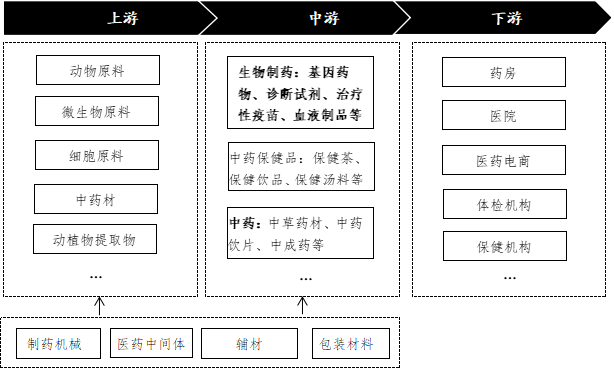 4.2重点发展环节（1）中药研发。围绕大别山道地与特色中药材大品种，开发功能因子明确、功效确切的中药材产品。（2）依据技术进步和政策法规要求，开展基因药物、蛋白药物、治疗性疫苗、血液制品等生物药品的研发和生产。（3）医疗器械、辅助药材、药用包装材料等配套产业加快发展。4.3行业重点企业名录（五）新型建材1.家居制造1.1产业链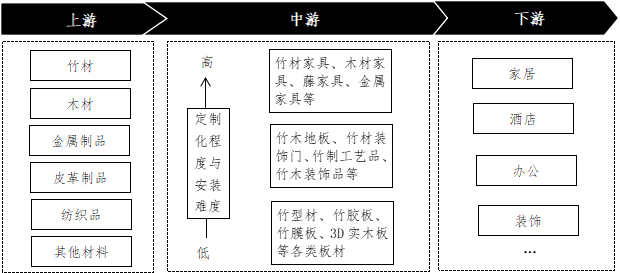 1.2重点发展环节（1）生态板等家具板材制造、铝型材等新型建筑模板制造，环保板、多层板、OSB板、阻燃版、铝塑板等各类高端板材制造。（2）加快引进和培育家居制造龙头企业，打造全屋家居智能制造产业链。（3）大力发展竹制品精深加工（包括竹型材、竹胶板、竹膜板、竹材装饰门、竹制工艺品、竹材家具等），开发科技含量高、市场适销对路的竹制品，提高集约化水平。（4）加快家居物流的标准化、规范化建设。1.3行业重点企业名录2.绿色建材2.1产业链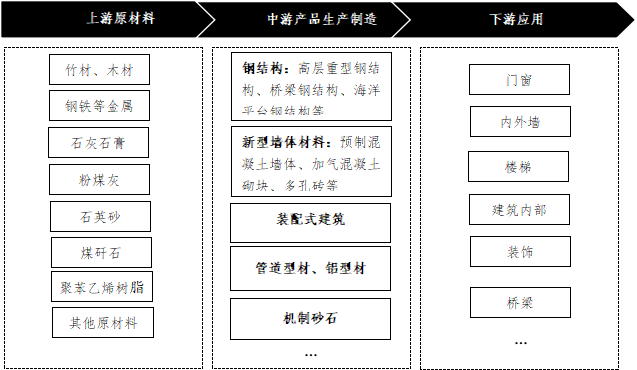 2.2重点发展环节（1）重点发展建筑轻钢结构、建筑重钢结构、桥梁钢结构、空间钢结构、轻钢集成房屋产品等钢结构产品，着力绿色建筑材料研发与应用。（2）引进和培育装配式产业龙头企业，加快装配式建筑发展规划。（3）依托矿山资源优势建设机制砂石生产企业，引导机制砂石行业规模化、集约化、智能化、绿色化发展，高质量开发砂石资源。（4）大力发展管道型材、铝型材等。（5）水泥轻质隔墙板、彩钢板、加气混凝土砌块、钢丝网架泡沫板、小型混凝土空心砌块、石膏板、石膏砌块、陶粒砌块、烧结多孔砖、页岩砖、实心混凝土砖、PC大板、水平孔混凝土墙板、活性炭墙体、新型隔墙板等新型墙体材料研发应用。（6）建筑防雨材料、高性能无机纤维及其复合建材，聚氨酯、碳纤维、硼纤维、玄武岩纤维等其他高性能建筑材料研发应用。2.3行业重点企业名录一级指标二级指标2020年十四五十四五一级指标二级指标2020年2025年年均一级指标规上工业增加值增速（%）7.7/≥8一级指标工业投资增速（%）-0.8%/10一级指标技术改造投资增速（%）11.9/10产业结构五大主导产业占全市工业产值比重（%）7180产业结构战略性新兴产业产值占规上工业产值比重（%）38.643产业结构数字经济核心产业增加值占地区生产总值比重（%）——达到全省平均水平产业结构制造业占GDP比重（%）21.828企业梯队百亿工业企业数（户）15企业梯队十亿工业企业数（户）1850企业梯队产值超亿元企业（户）313500企业梯队规上工业企业数（户）10341500企业梯队上市公司数（户）212企业梯队高新技术企业数（户）250500创新能力规上工业企业研发经费支出占主营业务收入比重（%）1.31.5创新能力每万人口高价值发明专利拥有量（件）1.43.5创新能力规上工业新产品销售收入占比（%）17.618.6融合发展规上工业企业上云数（家）2001000融合发展工业机器人应用数量（台）668/500融合发展5G示范场景应用数量（个）1160融合发展单位工业增加值能耗（%）完成省下达任务完成省下达任务专栏1  装备制造1.霍山高端装备基础零部件产业集聚发展基地规模目标：到2025年产值达到200亿元重点企业：安徽应流集团、安徽金越轴承有限公司、安徽至臻科技有限公司、安徽汇能汽车零部件制造有限公司、安徽波顿机电科技有限公司、霍山忠福机电科技有限公司、六安大川电机有限公司、霍山顺达汽车零部件制造有限公司重点项目：应流集团“退城进园”项目、浙江五洲新春集团安徽霍山产业园项目、霍山·盈田高端装备产业园项目、大川电机年产10万台电机生产项目、正丰智能汽车零部件生产项目、垅铸尚工高端装备零部件及配套模具生产项目、汇能年产6万台新能源汽车空调压缩机技改项目、锻造设备制造和锻件生产加工项目、耀星电动车及其零部件生产加工项目2.金安航空小镇规模目标：到2025年产值达到100亿元重点企业：安徽应流航空科技有限公司、六安一六八航空航天精密器件有限公司、安徽恒诺机电科技有限公司、安徽人和智能制造有限公司重点项目：安徽应流航空发动机制造产业园及航空小镇，应流航空发动机及高温合金部件及产业化提升，博微长安、恒诺机电军民两用高端装备基础件制造，一六八航空航天精密器件，圭目道路监测机器人研发及生产项目，伽玛服务机器人研发及生产，米科智能机器人产业化项目等3.六安燃料电池及新能源汽车基地规模目标：到2025年产值达到300亿元重点企业：安徽星瑞齿轮传动有限公司、安徽安凯华夏汽车配件制造有限公司、安徽长安专用汽车制造有限公司、六安江淮永达机械制造有限公司、安徽明天氢能科技股份有限公司、安徽恒瑞新能源股份有限公司、六安江淮电机有限公司、安徽天瑞精密汽车零部件有限公司、六安龙兴汽车零部件有限公司重点项目：安徽江淮自动变速箱生产项目、安凯华夏汽车零部件生产加工项目、氢能及燃料电池研发与产业化重大新兴产业专项、明天氢能燃料电池技术工程研究中心、江淮电机10MW光伏电站项目、江淮电机风力电机项目、恒瑞新能源太阳能电池及组件加工项目、国网兆瓦储能项目、江淮压铸铝“三个中心”项目、孙岗汽车零部件产业园项目、晖煌科技汽车轻量化零部件研发制造项目4.市开发区智能餐厨产业基地规模目标：到2025年产值达到50亿元重点企业：六安索伊电器制造有限公司、安徽富申商用冷链科技有限公司、安徽宜家汇信息科技有限公司重点项目：索伊智慧餐厨工业园项目、富申轻商制冷设备生产基地项目、安徽宜家汇科创产业园项目5.六安节能环保产业集群规模目标：到2025年产值达到100亿元重点企业：六安江淮电机有限公司、六安滚动轴承有限公司、安徽一本精工科技有限公司、安徽天瑞精密汽车零部件有限公司、安徽中久润滑油有限公司、安徽祥安热能设备有限公司、安徽明天节能环保工程有限公司、安徽泓济环境科技有限公司，安徽省六安恒源机械有限公司、六安强力电机有限公司、六安市微特电机有限责任公司、中擎电机有限公司、六安泰力电机有限责任公司、六安英科实业有限公司、安徽零界净化设备有限公司重点项目：江淮电机大型电机生产及变频器生产技术改造、电机数字化车间运行管理新模式智能制造、高铁设施用HAA型粉末涂料及其关联材料产业化、超高效电机组绿色设计技术研究及产品开发项目、热能设备制造二期工程（祥安热能设备）、江淮朗格变频器及控制器项目、泓济环境污水处理系统、明天节能环保污染处理设备、英科实业10万吨/年多品类塑料瓶高质化再生项目、零界高端净化产品及设备生产项目6.金寨光伏制造基地规模目标：到2025年产值达到100亿元重点企业：金寨嘉悦新能源科技有限公司、安徽东旭康图太阳能科技有限公司、金寨赛拉弗能源科技有限公司、安徽智通新能源有限公司重点项目：嘉悦新能源单/多晶硅电池片项目、赛拉弗1.8GW光伏大尺寸全兼容组件及1GW异质结电池片生产线项目、东旭康图年产400MW高端背触式光伏组件加工项目、智通新能源汽车核心零部件（动力电池系统）项目、金昆泰聚合物电池项目等7.舒城新能源（汽车）产业集群规模目标：到2025年产值达到50亿元重点企业：安徽沃博源科技有限公司、安徽绿沃循环能源科技有限公司、安徽德亚电池有限公司、安徽星玛新能源有限公司等重点项目：捷步新能源汽车及家电零部件生产基地建设项目、锂享新能源汽车动力锂电池正极材料项目、兆邦智能装备制造及新能源再循环利用基地项目、优尼科汽车项目、星玛电池模组PACK生产线建设项目专栏2  铁基材料1.霍邱先进钢铁制造基地规模目标：到2025年产值达到1000亿元重点企业：六安钢铁控股集团有限公司、安徽开发矿业有限公司、安徽马钢张庄矿业有限责任公司、安徽金日晟矿业有限责任公司、安徽金安矿业有限公司、安徽大昌矿业集团有限公司、安徽李营子班台子矿业有限公司重点项目：六钢集团二期项目、宝武霍邱铁基新材料产业园、年产30万吨高延展性冷轧带肋钢筋项目、年产20万吨精密铸造项目、开发矿业氧化铁红颜料工艺研究、精冲零部件项目、冷弯型钢及焊管项目、霍邱钢铁物流园、霍邱县首矿大昌铁路专用线项目、霍邱县刘寺铁矿建设、霍邱县班台子铁矿100万吨/年采选项目、首矿大昌中厚板项目、60万吨/年氧化球团技术改造项目、冶金固废综合利用项目专栏3  电子信息1.舒城触控模组及电子信息制造基地（舒城县智慧电子小镇）规模目标：到2025年产值达到600亿元重点企业：安徽精卓光显技术有限责任公司、安徽英力电子科技股份有限公司、安徽胜利精密制造科技有限公司、安徽刚毅电子科技有限公司、安徽蓉胜电子基础材料有限公司等重点项目：AMOLED柔性显示触控模组及5G智能终端研发制造基地项目、亦高光电镀膜研发生产基地项目、刚毅电子扩建项目、英力电子三期、兴高胜光电项目、宏路轻工电子产品生产项目2.金安电子信息产业基地规模目标：到2025年产值达到100亿元重点企业：安徽上达电子科技有限公司、国动网络通信集团有限公司、六安市晶润光电科技有限公司、六安江淮朗格科技有限公司、安徽精创电子科技有限公司重点项目：上达电子柔性集成电路封装基板（COF）项目、六安国动大数据产业园、电子元器件零部件精密模具制造项目、年产1亿片石英晶体振荡器晶片项目、超声波换能器生产项目、多功能液晶显示器项目、江淮朗格变频器项目3.金寨5G通讯设备生产基地规模目标：到2025年产值达到100亿元重点企业：金寨春兴精工有限公司、安徽金寨将军磁业有限公司、安徽乐图电子科技股份有限公司、金寨县凯旋电子科技有限公司、安徽金昆泰电子科技有限公司重点项目：春兴5G通讯科技产业园项目、春兴智能制造产业园项目、金寨美央电子科技产业园项目、正威金寨5G新材料产业园项目、将军磁业年产5000吨高性能永磁铁氧体磁瓦项目、安徽龙磁科技股份有限公司年产2000吨金属粉芯生产项目、粤海磁业精密磁体及组合件生产项目、安徽天基通信科技有限公司天基5G通信系统科技产品生产项目、安徽春兴轻合金科技有限公司年产2000万件行车记录仪、导航仪及电脑配件生产项目4.霍山电光源生产基地规模目标：到2025年产值达到50亿元重点企业：安徽世林照明股份有限公司、安徽物宝光电材料有限公司、霍山东磁电子科技有限公司、安徽一路明光电科技有限公司、安徽欧瑞特照明有限公司重点项目：世林LED智能化照明灯具项目、物宝光电AG光学面板项目、东磁电子高性能永磁铁氧体生产装备自动化技术改造项目、一路明智慧城市5G物联网芯片产业化项目专栏4  食品健康1.霍山大别山生态食品特色产业集聚基地规模目标：到2025年产值达到100亿元重点企业：安徽迎驾贡酒股份有限公司、大别山野岭饮料股份有限公司、安徽大别山霍斛科技有限公司、安徽宜康食品有限公司、安徽省抱儿钟秀茶业股份有限公司、霍山汉唐清茗茶叶有限公司、安徽中盛食用油科技有限公司、安徽徽生源生物科技股份有限公司重点项目：迎驾贡酒20万吨储酒罐区项目、迎驾酒糟智能化发酵生产无抗生物质蛋白项目、大别山霍斛科技石斛精深加工及生态文化园、乐然堂现代化医药及大健康产业基地、傅家油坊茶油深加工项目、云湶谷新建年产500万盒石斛保健食品项目2.舒城绿色食品产业基地（中新国际合作食品产业园）规模目标：到2025年产值达到50亿元重点企业：安徽夏星食品有限公司、必斐艾食品有限公司、快乐蜂食品（安徽）有限公司、舒城圣桂食品有限公司、安徽悦道食品有限公司、众爱食品（安徽）有限公司等重点项目：夏星年产20万吨速冻肉制品深加工项目、悦道食品生产线扩建升级项目、必斐艾食品生产线扩建升级项目、圣桂食品技改升级项目、味滋源互联网食品产业园项目3.市开发区食品医药产业集群规模目标：到2025年产值达到100亿元重点企业: 华润雪花啤酒（六安）有限公司、华润怡宝饮料（六安）有限公司、九仙尊霍山石斛股份有限公司、六安市威尔康食品有限责任公司、安徽祈发食品有限责任公司、奥格生物技术（六安）有限公司、安徽省森湶谷药业股份有限公司、一启高质（六安）食品科技有限公司、安徽人人福食品有限公司、六安向天歌餐饮文化管理有限公司重点项目: 人人福豆制品深加工科技产业园项目、华润怡宝新增大包装水生产线项目、安徽慧海向天歌食品工业园项目、雪花啤酒总体设备改造项目、“西山药库”生物医药产业园项目、华润三九（六安）中医药产业园项目4.霍邱长集农产品加工产业园规模目标：到2025年产值达到50亿元重点企业：六安龙翔美食王禽业有限公司、安徽天隆饲料有限公司、安徽泽钜农业开发有限公司、安徽皖西麻黄鸡禽业有限公司重点项目：霍邱县肝素钠提取项目、小龙虾深加工二期项目、霍邱县长集水产品冷链物流项目、年深加工8000吨猕猴桃系列产品项目、禽蛋产品加工项目、年产2万吨熟食食品项目、年产3万吨五谷饼干生产线建设项目、羽绒加工项目5.金寨中医药大健康特色产业集群(基地)规模目标：到2025年产值达到60亿元重点企业：安徽东旭大别山农业科技有限公司、安徽山美生物科技有限公司、安徽合益食品有限公司、安徽金寨乔康药业有限公司、安徽康缘药业有限公司、安徽省康美来大别山生物科技有限公司、安徽中信康药业有限公司、安徽金寨仙芝灵生物科技有限公司、安徽俊达食品有限公司、金寨县大别山香源茶叶有限公司重点项目：金寨特色农产品加工产业园项目、中科三安生物科技园项目、安徽东旭大别山年产5000吨茶油产业园项目、安徽久航生物科技有限公司久航生物科技产业园项目、安徽中信康药业有限公司大别山中草菌药健康产业园项目、安徽欧化蜂产品深加工有限公司年产5000吨蜂制品项目专栏5  新型建材1.叶集板材家居产业集群规模目标：到2025年产值达到200亿元重点企业：安徽中至信家居有限公司、六安市科凡智造家居用品有限公司、六安市东盾木业有限公司、安徽省六安市叶集丽人木业有限公司、六安市伟杰板业有限公司、六安市绿环板材有限公司、安徽管仲木业有限公司、叶集亚圣木业有限公司、叶集黑牛木业有限公司、六安金徽人造板有限公司、六安市叶集区庆源铝业科技有限公司重点项目：华东（叶集）林木互联网大数据产业园项目、叶集区高质量板材示范园项目、冠特家居用品生产项目、乐晨科技木皮生产项目、康强家居装饰纸生产项目、荣冠竹木复合欧松板生产项目、盈润门窗科技项目、力合橱柜项目、枫晟家具项目、耀东华装饰材料项目、智联铝业项目、筑匠新型建材项目、众铝新材料项目、管仲实木复合地板项目、汇科欧松板项目、鑫瑞达生态板项目、乐晨实木地板项目、金徽铝模板项目2.市开发区新型建材产业集群规模目标：到2025年产值达到100亿元重点企业：长江精工钢结构（集团）股份有限公司、六安伟宏钢构有限公司、六安中财管道科技有限公司、安徽墙煌彩铝科技有限公司、安徽冠盛蓝玻实业有限公司、安徽荣冠管业科技有限公司、安徽巨鼎高分子科技有限公司、六安远大住宅工业有限公司、安徽华正装饰工程有限公司重点项目：精工集团年产20万吨钢结构项目、中财绿色管材科技产业园项目、安徽伟宏年产20万吨装配式绿色建筑钢结构制品项目、荣冠PE和PP管道项目、巨鼎高分子新型环保橡塑制品项目3.金安绿色建材产业集群规模目标：到2025年产值达到50亿元重点企业：安徽中擎住宅工业发展有限公司、安徽六安市政沥青混凝土有限公司、安徽金石建材有限公司、六安市中兴混凝土制品有限公司、六安市天磊混凝土制品有限公司、安徽裕祥建筑科技有限公司、六安鑫磊建材有限公司、六安市吉宝新型建材有限公司、六安豪源砼业有限责任公司、安徽亿家馨金属制品有限公司重点项目：先生店建材产业园、双河智能家居产业园、城北朗新智能制造中心产业园4.裕安环保建材产业园规模目标：2025年产值达到50亿元重点企业：安徽省高迪循环经济产业园股份有限公司、安徽中宝建材科技有限公司、六安长城钢结构有限公司、六安市方园钢构有限责任公司、安徽国泰铝业有限公司、安徽逸通新型建材科技有限公司、安徽兰迪节能玻璃有限公司、六安市国泰玻璃制品有限公司、六安市鑫源玻璃制品有限责任公司重点项目：英科废旧塑料循环利用、华电六安电厂热电联产项目、中擎装配式建筑、ALC和AAC蒸汽加压混凝土板材项目、六安高新区新材料产业园、国泰铝业和逸通新型建材等龙头企业新型铝型材和管道型材产业园以及兰迪玻璃、鑫源玻璃、国泰玻璃、华昊玻璃等龙头企业新型节能玻璃外墙、3D打印装饰玻璃项目5.霍邱新型建材基地规模目标：到2025年产值达30亿元重点企业：霍邱县鑫翔商品混凝土有限公司、霍邱县金钛水泥有限责任公司、霍邱县龙盛商品混凝土有限公司、霍邱县鼎鑫新型建材有限公司、安徽马钢矿业资源集团材料科技有限公司、霍邱县华安达商品混凝土有限公司、安徽省霍邱六兴矿业有限公司重点项目：李营子班台子矿业年产100万吨建筑用石料项目、金日晟重新集铁矿185万吨/年干抛废石加工技改项目、金日晟周油坊铁矿年产140万吨干抛废石加工技改项目、安徽大昌矿业集团有限公司吴集铁矿（南段）尾砂综合利用项目、霍邱县张庄矿年产60万立方米尾砂加气混凝土板材（砌块）及2.4亿块尾砂灰砂砖项目、开发矿业年产40万吨充填胶凝材料项目、宏通循环经济年产30万吨干混砂浆项目重点产业方向重点企业名称企业简介减速机上海机电股份有限公司与纳博特斯克成立的合资公司——纳博特斯克(中国)精密机器有限公司，上海机电精密减速机的主要生产基地。减速机宁波中大力德智能传动股份有限公司从事机械传动与控制应用领域关键零部件的研发、生产、销售和服务，主要产品包括精密减速器、传动行星减速器、各类小型及微型减速电机等。减速机浙江双环传动机械股份有限公司主营机械传动齿轮的研发与制造及工业机器人用全系列减速器产品（机器人关节），具体包括车辆齿轮、非道路机械齿轮、电动机工具齿轮、机器人减速机、轨道交通齿轮等。伺服系统深圳市英威腾电气股份有限公司从事高、中、低压变频器及伺服驱动器研发、制造和销售。伺服系统武汉华中数控股份有限公司从事中、高档数控装置、伺服驱动装置、数控机床及红外热像仪研发、生产和销售，主要产品包括中、高档数控装置、高性能全数字交流伺服驱动装置和主轴驱动装置系列产品等。控制器深圳市汇川技术股份有限公司专注于工业自动化控制产品的研发、生产和销售，主要产品包括低压变频器、一体化及专机、伺服系统、可编程逻辑控制器、人机界面和PLC等。传感器华润微电子有限公司主营功率半导体、智能传感器与智能控制、提供半导体开放式晶圆制造、封装测试和掩模制造等服务。机器人本体广东拓斯达科技股份有限公司从事以工业机器人为代表的智能装备的研发、制造、销售，致力于成为系统集成+本体制造+软件开发+工业互联网四位一体的智能制造综合服务商，核心产品包括以工业机器人为代表的智能装备，以控制系统及MES为代表的工业物联网软件，为客户提供基于工业机器人的智能生产环境整体解决方案。机器人本体上海新时达电气股份有限公司从事变频器与电梯控制系统的研发、生产及销售，机器人与运动控制类产品的研发、生产及销售。机器人南京埃斯顿自动化股份有限公司主要从事高端智能机械装备及其核心控制和功能部件的研发、生产和销售，产品包括六轴通用机器人、四轴码垛机器人、SCARA机器人、DELTA机器人以及伺服机械手和智能成套设备等。机器人北京石头世纪科技股份有限公司从事智能清洁机器人等智能硬件的设计、研发、生产和销售。机器人广州达意隆包装机械股份有限公司在智能机器人领域，专注于工业分拣机器人，目前已有冰淇淋机器人、分拣机器人、智能装箱机、机械手、智能装盒机、智能送料机等产品。机器人深圳市繁兴科技股份有限公司从事烹饪机器人的研发、生产、销售及相关服务，主要产品燃气商用烧烩机器人、燃气商用煸炒机器人、电磁商用煸炒机器人、燃气商用炒粉机器人、电磁商用炒饭机、燃气炒菜机、基于专家系统的菜肴开发服务。机器人沈阳新松机器人自动化股份有限公司从事工业机器人、物流与仓储自动化成套装备、自动化装配与检测生产线及系统集成、交通自动化系统等产品的设计、制造和销售，产品包括RD120-A点焊机器人、RH6-A6kg弧焊机器人产品等。机器人埃夫特智能装备股份有限公司从事工业机器人整机及其核心零部件、系统集成的研发、生产、销售，产品包括CMA喷涂机器人等。机器人江苏北人机器人系统股份有限公司公司提供工业机器人自动化、智能化的系统集成整体解决方案，主要涉及柔性自动化、智能化的工作站和生产线的研发、设计、生产、装配及销售，主要产品为汽车行业焊接用工业机器人系统集成和非焊接用工业机器人系统集成。机器人科沃斯机器人股份有限公司从事各类家庭服务机器人、清洁类小家电等智能家用设备及相关零部件的研发、设计、生产与销售。机器人宁波均胜电子股份有限公司主营汽车电子、新能源汽车、工业自动化及机器人和内外饰功能件研发、生产和销售。高档数控机床青海华鼎实业股份有限公司从事机床(重型机床、加工中心、数控铣床等)食品机械、电梯配件、齿轮箱等产品的生产和销售，产品包括数控重型卧式机床、轧辊车床、铁路专用机床、卧式加工中心等。高档数控机床威海华东数控股份有限公司从事数控机床、普通机床及其关键功能部件研发、生产和销售，产品包括纳米级数控钻铣床、数控龙门镗铣床、数控龙门磨床、数控外圆磨床、万能摇臂铣床等。高档数控机床沈阳机床股份有限公司公司是国内机床行业的龙头企业，产品种类齐全，具备为国家重点项目提供成套装备的能力，其数控机床技术处国内领先地位，已成为世界数控金切机床生产量最大的企业。高档数控机床宁波海天精工股份有限公司高端数控机床的研发、生产和销售，主要产品包括数控龙门加工中心、数控卧式加工中心、数控卧式车床、数控立式加工中心、数控落地镗铣加工中心、数控立式车床。高档数控机床秦川机床工具集团股份公司以高端机床及复杂刀具为主营业务，产品包括数控蜗杆砂轮磨齿机，数控成形砂轮磨齿机，数控干切滚齿机、数控外圆磨床、数控涡轮盘榫槽刷床等。高档数控机床青岛东和科技股份有限公司主要从事数控冲床、数控板材加工生产线的研发、制造、销售，产品包括转塔系列数控冲床，厚板冲系列数控冲床，平台系列数控冲床，全自动系列数控冲床，生产线系列数控冲床等。重点产业方向重点产业方向重点企业名称企业简介上游原材料宝鸡钛业股份有限公司主要从事钛及钛合金的生产、加工和销售等，产品涵盖板材、管材、棒材、丝材等。上游原材料北京钢研高纳科技股份有限公司从事航空航天、电力、汽车、冶金、玻璃制造、核电等工业材料中高温材料的研发、生产和销售，制造高温、耐热合金铸件设备。上游原材料湖南博云新材料股份有限公司从事航空机轮刹车系统及刹车材料、航天用炭/炭复合材料、高性能硬质合金和稀有金属分体材料等产品的研发、生产与销售。上游发动机中国航发航空科技股份有限公司从事航空发动机及燃气轮机零部件的研发、制造、销售、服务。上游发动机中国航发动力股份有限公司从事航空发动机制造及衍生产品的生产、民用航空发动机零部件外贸转包生产及部分非航空产品的生产，主要产品有军民用航空发动机整机及部件、民用航空发动机零部件、军民用燃气轮机等。上游发动机中国航发南方工业有限公司（非上市企业）从事飞行器动力装置、第二动力装置、燃气轮机、直升机传动系统、航空发动机技术衍生产品的设计、研制、生产、维修、营销和售后服务等业务，已累积研制了百余型航空发动机、燃气轮机和直升机传动系统，是我国中、小航空发动机主要研制基地。上游发动机中国航发商用航空发动机有限责任公司（非上市公司）从事商用飞机动力装置及其相关产品的设计、研制、销售、服务等业务，主要提供商用大涵道比涡扇发动机系列产品。上游零部件成都爱乐达航空制造股份有限公司从事军用飞机和民用客机零部件的精密加工业务，主要产品为肋、梁、接头、支座、框、应急门、扰流片、副翼、机轮舱、地板梁等。上游零部件中航西安飞机工业集团股份有限公司从事军用大中型飞机整机、起落架和机轮刹车系统等军民用航空零部件产品的研发、生产、销售、维修与服务。上游零部件西安驰达飞机零部件制造股份有限公司主营军/民用飞机机身、机翼及尾翼用金属零件、复合材料零件的研发、生产，具体包括金属材料零件数控加工、碳纤维复合材料零件成型加工、部件装配和其他业务。上游零部件四川成飞集成科技股份有限公司公司以工模具设计、研制和制造为主业，业务涉及飞机及直升机零件（不含发动机、螺旋浆）制造。上游零部件无锡航亚科技股份有限公司从事航空发动机叶片、整体叶盘和骨科植入物锻件的研发、生产和销售。上游零部件中航重机股份有限公司主营锻铸、高端液压集成和新能源，产品包括飞机机身机翼结构锻件、中小型锻件、航空发动机盘类和环形锻件、航天发动机环锻件、液压铸件、叉车零部件、管道阀门等。上游零部件西安三角防务股份有限公司从事航空、航天、船舶、有色金属等行业锻件产品的研制、生产和服务，所生产的锻件产品主要可分为客机、战斗机机身结构件、起落架系统结构件、直升机结构件、发动机盘类。中游飞机整机中国航空科技工业股份有限公司主要从事民用航空产品的研究、开发、制造及销售业务。该公司通过两个业务部门运营，其中航空整机部从事制造、组装、销售及维修直升机、教练机及其他飞机业务；航空零部件部从事制造及销售航空零部件业务。中游飞机整机江西洪都航空工业股份有限公司主要从事基础教练机、通用飞机、其他航空产品及零部件的设计、研制、生产、销售、维修及相关业务和进出口贸易，主要产品有教练机、其他航空产品、非航空产品等。中游飞机整机中航直升机股份有限公司是我国直升机和通用、支线飞机科研生产基地，目前已发展成为一个拥有Y12轻型多用途飞机、Z9系列直升机、EC120直升机和转包国外航空产品四大系列产品的外向型航空骨干企业。下游运营中国国际航空股份有限公司主营航空客运和航空货运及邮运。下游运营四川海特高新技术股份有限公司主营航空新技术研发与制造、航空维修、航空培训及航空金融服务。地面电源设备地面电源设备威海广泰空港设备股份有限公司主营业务为各类航空地面设备的研究、开发和生产，产品涵盖了除登机廊桥、摆渡车、垃圾车、飞机维修作业平台外的大部分航空地面设备，包括航空地面电源系列、飞机牵引设备、飞机集装箱/集装板装卸平台、飞机启动气源设备等冷热电三联供设备冷热电三联供设备联美量子股份有限公司主营业务为供热、供水、房屋租赁、市政建设、工程施工、物业管理、节能环保供热。与华电福新共建的能源站，采用了全球最先进的“冷热电三联供”技术。重点产业方向重点企业名称企业简介中游铸造件中国第一重型机械集团公司主营产品包括冶金设备、重型容器、核岛设备、大型发电设备铸锻件、工矿配件、重型锻压设备、矿山设备和专项产品等八大类。中游铸造件太原重工股份有限公司制造销售压力容器、工矿配件、油膜轴承、精密锻件、结构件；火车轴、冶金、轧钢、锻压、起重、非标设备、加压气化炉，齿轮及汽车变速箱。中游铸造件大连华锐重工集团股份有限公司主要从事大型铸件的制造和销售，形成电站用铸件、船用铸件、重型机械铸件三大系列产品，主导产品包括汽轮机高中压内外汽缸缸体、阀体，水电水轮机上冠、下环、叶片及轮毂体，风电轮毂，船用挂舵臂、球尾，轧机机架等。中游铸造件日月重工股份有限公司从事大型重工装备铸件的研发、生产及销售，产品包括风电铸件、塑料机铸件、柴油机铸件、加工中心铸件等其他铸件，主要用于装配能源、通用机械、海洋工程等领域重工装备。中游铸造件通裕重工股份有限公司从事大型自由锻件、铸件、结构件的研发、生产和销售，形成了集大型锻件坯料制备、铸锻造、热处理、大型成套设备设计制造于一体的完整产业链。下游应用东方电气股份有限公司主营火力发电设备、水力发电设备、风力发电设备、核能发电设备、燃气发电设备等的研发、制造、销售、服务，以及电站设计、电站设备成套技术开发、成套设计销售及服务。下游应用台海玛努尔核电设备股份有限公司主营业务为核电专用设备的生产与销售，主要产品为大型核电站(1000MWe)核岛一回路主管道及泵类铸件、阀类铸件、设备支撑件、核燃料组件上下管座、机械贯串件等核电设备。重点产业方向重点企业名称企业简介电池安徽贵博新能科技有限公司是科大国创软件股份有限公司全资子公司，主要从事新能源汽车电池管理系统及动力总成系统的研发生产，主要产品有电动交通电池管理系统、电动交通车载充电机、电动交通电池系统配电盒等。电池宁德时代新能源科技股份有限公司主营新能源汽车动力电池系统、储能系统的研发、生产和销售，以及锂电池回收，主要产品包括动力电池系统、储能系统、锂电池材料。电池国轩高科股份有限公司主营业务为新能源汽车动力电池与输变电产品，主要产品为动力锂离子电池组产品、单体锂离子电池（电芯）、动力锂电池正极材料、输配电产品、磷酸铁锂等。电池孚能科技(赣州)股份有限公司致力于产业化美国FARASIS能源公司新型锰酸锂动力锂离子电池技术，主要从事高科技、新能源、车用动力锂离子电池系统生产，为新型嵌入式电动汽车提供动力电池配套。电池广州鹏辉能源科技股份有限公司	主要生产聚合物锂离子、锂离子、镍氢等二次充电电池，锂铁、锂锰、锂亚硫酰氯等一次电池。电池多氟多化工股份有限公司从事高性能无机氟化物的研发、生产和销售，产品包括氟化盐，锂电池及核心材料等。电池湖南科力远新能源股份有限公司从事新能源材料领域研发生产，产品包括各类镍氢二次电池、动力电池及正负极等。电池上海电气集团股份有限公司已成功开发出具有完全自主知识产权的燃料电池发动机系统、电堆及膜电极技术和产品，并推出第一代燃料电池发动机系统HEnV-30。电池苏州弗尔赛能源科技股份有限公司主营业务为研发、生产、销售燃料电池和综合能源系统设备并提供相应服务，是国内第一的公共运输服务燃料电池增程车用燃料电池模块提供商。潮州三环(集团)股份有限公司公司是国内唯一参与高温固体氧化物燃料电池(SOFC)产业链的厂商，是全球SOFC龙头布卢姆能源的电池隔膜板第一供应商。潍柴动力股份有限公司完成氢燃料电池和固态氧化物燃料电池的核心技术布局，初步形成了覆盖面较为广泛的燃料电池发动机产品系列。电机深圳市大地和电气股份有限公司主营新能源汽车用永磁同步电机、交流异步电机及其驱动控制系统的研发和生产销售。电机英洛华科技股份有限公司主营稀土永磁材料与制品和电机系列产品。电机宁波韵升股份有限公司利用开发磁性材料的优势主攻汽车电机产品，公司参股的上海电驱动有限公司专门从事新能源汽车用电机系统研发和生产。电机卧龙电气集团股份有限公司从事电力设备生产制造，主要产品包括高压电机及驱动、低压电机及驱动、微特电机及控制等。电机南京越博动力系统股份有限公司从事新能源汽车动力总成系统的研发、生产和销售，主要产品为纯电动汽车动力总成系统，主要运用于纯电动客车领域、纯电动物流车等专用车领域 。电控江西特种电机股份有限公司主要经营整车汽车设计、新能源汽车电控系统等。电控深圳市蓝海华腾技术股份有限公司从事工业自动化控制产品的研发、生产和销售，主要产品为中低压变频器、电动汽车电机控制器和伺服驱动器。电控深圳市英威腾电气股份有限公司主要产品包括汽车驱动控制产品、能源电力产品等。整车吉利汽车控股有限公司主营汽车及汽车零部件制造及分销，产品包括插电混合动力、油电混动动力及纯电动汽车等。整车安徽安凯汽车股份有限公司从事高、中档，大、中型豪华客车及客车底盘生产，产品包括新能源商用车等。整车安徽江淮汽车集团股份有限公司主要产品是整车和客车底盘，整车产品分为乘用车（包括SUV、纯电动乘用车等）和商用车。整车长城汽车股份有限公司主要生产SUV、电动汽车、皮卡、轿车及新能源汽车等车型。整车厦门金龙汽车集团股份有限公司制造与销售大中轻型客车，氢燃料电池城市客车。整车上海汽车集团股份有限公司主营汽车整车及零部件业务，产品主要为纯电动汽车等。整车北汽福田汽车股份有限公司专业从事汽车行业，其产品覆盖全系列的载货车和客车，推出氢燃料电池电动客车。整车辽宁曙光汽车集团股份有限公司主营业务以汽车整车和零部件为主，产品包括混合动力和纯电动客车等。整车郑州宇通客车股份有限公司是一家客车及其配件制造商，自主研发、制造氢燃料电池公交车。整车惠州亿纬锂能股份有限公司主营锂电池产品的设计开发与生产经营，与广汽集团客车公司联合开发9.2米油电增程式电动客车。气体扩散层、双极板无锡威孚高科技集团股份有限公司收购丹麦IRD公司，占股66%，IRD公司重点产品包括膜电极和石墨复合双极板。气体扩散层、双极板安泰科技股份有限公司控股子公司安泰环境研发生产气体扩散层、金属双极板。质子交换膜山东东岳集团主要从事新型环保冷媒、含氟高分子材料、有机硅材料、氯碱离子膜和氢燃料质子交换膜等的研发和生产。催化剂中国北方稀土(集团)高科技股份有限公司主营稀土原料产品、稀土功能材料产品及部分稀土终端应用产品，其中稀土功能材料产品包括稀土磁性材料、贮氢材料、催化材料等。制氢中国石油化工股份有限公司主营石油、天然气和化工经营业务，氢能来源包括制氢装置产氢、炼油重整副产氢和乙烯生产副产氢。制氢东华能源股份有限公司主营生产、销售低温常压液化气并提供相关售后服务，公司利用丙烷脱氢、乙烷裂解来生产氢气。制氢山西美锦能源股份有限公司主要从事煤炭、焦化生产和销售，氢气是公司焦化业务的副产品。制氢江苏华昌化工股份有限公司从事硼氢化钠制氢，并提供氢气充装服务。制氢滨化集团股份有限公司从事氯碱工业副产氢制取氢气业务。制氢中国神华能源股份有限公司公司是以煤炭为基础的一体化能源公司，涉及煤炭制氢业务。制氢昊华化工科技集团股份有限公司公司在气体分离、纯化应用领域居于世界前列，所掌握的变吸附技术可用于从混合气体和工业废气中提出氢气。储运氢中集安瑞科控股有限公司研发推出氢气集装管束(即将设计的多个氢气气瓶衔接固定在一起)，进行高压氢气运输。储运氢湖北凯龙化工集团股份有限公司从事液态储氢业务，联合湖北氢阳公司，掌握在常温常压下储氢技术，已投入规模化生产。储运氢成都深冷液化设备股份有限公司主营业务为提供天然气液化与液体空分工艺包及处理装置，涉及参与氢气液化业务。储运氢北京京城机电股份有限公司从事气体储运装备业务，研发完成车载储氢瓶项目，且提供整套供氢系统。加氢站浙江嘉化能源化工股份有限公司布局氢能及加氢站，并已进入示范加氢运行。加氢站张家港富瑞特种装备股份有限公司以车载高压供氢系统和加氢站设备为主，开拓包括氢气制备、加氢站建设、FCV供氢系统研发多块氢能业务。加氢站成都华气厚普机电设备股份有限公司业务涉及加氢站建设，成立厚普氢能。汽车零部件贵州贵航汽车零部件股份有限公司从事汽车、摩托车零部件的开发、制造、销售，产品包括密封条、车锁、汽车刮水器、散热器、空气滤清器、电器开关、汽车升降器等。汽车零部件山东汇锋传动股份有限公司主营业务为汽车齿轮轴、驱动桥主减速器主动、从动螺旋锥齿轮等汽车及工程机械零部件的研发、生产和销售，公司主要产品分为齿轮轴、凸轮轴、半轴、螺旋锥齿轮、变速箱齿轮、发动机连杆、转向节、传动齿轮轴等。汽车零部件南京天河汽车零部件股份有限公司研发、生产与销售汽车零部件，主要产品为汽车冲压件、冲压焊接件。汽车零部件广东肇庆动力金属股份有限公司从事动力或汽车零部件技术开发、研究、生产和销售，主要产品包括铝合金零部件、气缸套、不锈钢精铸件等动力或汽车零部件。汽车零部件广东文灿压铸股份有限公司主导产品为汽车用铝合金压铸件，包括汽车转向器壳体、真空泵/油泵壳体、汽车变速箱壳体、制动元件、车变速箱零件、汽车空调压缩机、汽车节气门壳体、汽车电机壳体、汽车滤清器壳体，车门框架、纵横樑、减震塔等。重点产业方向重点企业名称企业简介硅片天津中环半导体股份有限公司公司主营业务包括高压器件、功率集成电路与器件、单晶硅和抛光片四大方面，在单晶硅材料领域，形成了以直拉硅棒、区熔硅棒、直拉硅片、区熔硅片为主的四大产品系列，是中国硅单晶品种最齐全的厂家之一。硅片北京京运通科技股份有限公司主营光伏设备（单晶硅生长炉、多晶硅铸锭炉）、多晶硅锭及硅片、光伏电站（地面光伏发电及分布式光伏发电）。硅片隆基绿能科技股份有限公司单晶硅棒、硅片、电池和组件的研发、生产和销售，以及光伏地面电站和分布式电站的投资开发、建设及运营业务。硅片浙江昱辉阳光能源有限公司经营业务包括原生多晶硅、单晶硅棒、多晶硅锭、硅片制造与销售、太阳能组件制造与销售等。电池及其组件亿晶光电科技股份有限公司晶体硅(单/多晶硅)太阳能电池片和电池组件的生产和销售以及光伏发电业务。电池及其组件深圳市拓日新能源科技股份有限公司研发、生产、销售非晶硅、单晶硅、多晶硅太阳能电池芯片、太阳能电池组件以及太阳能电池应用产品。电池及其组件东方日升新能源股份有限公司销售、生产太阳能电池组件、EVA胶膜、太阳能电池片、太阳能系统等光伏制造产品以及太阳能电站的投资、建设和运营。电池及其组件杭州福斯特应用材料股份有限公司太阳能电池胶膜、共聚酰胺丝网状热熔胶膜、太阳能电池背板等产品的研发、生产和销售。电池及其组件晶澳太阳能科技股份有限公司硅片、太阳能电池片及太阳能电池组件的研发、生产和销售，以及太阳能光伏电站的开发、建设、运营等。电池及其组件上海爱旭新能源股份有限公司太阳能电池的研发、生产和销售。逆变器阳光电源股份有限公司光伏逆变器、风能变流器及其它电力电源的研发、生产、销售和服务，为可再生能源发电行业用户提供系统解决方案。逆变器锦浪科技股份有限公司分布式光伏发电系统核心设备组串式逆变器研发、生产、销售和服务。逆变器江苏固德威电源科技股份有限公司从事光伏逆变器等产品的研发、生产、销售，主要产品为NS系列、SS系列、DS系列、SDT系列、DT系列等组串式并网逆变器和ES系列组串式离并网储能逆变器等。逆变器特变电工股份有限公司输变电产品的生产与销售，输变电国际成套工程业务、多晶硅、太阳能硅片、逆变器的生产销售及光伏电站、风电系统集成业务、煤炭业务。其他配套产品清源科技(厦门)股份有限公司主营业务为光伏支架的研发、设计、生产和销售；光伏电站的开发及建设；光伏电力电子产品的研发、生产和销售。其中光伏支架业务的主要产品为地面光伏支架和屋顶光伏支架产品；光伏电力电子主要产品为光伏并网逆变器、光伏汇流箱等。其他配套产品江苏爱康科技股份有限公司主营光伏太阳能配件的研发设计、生产与销售，其产品主要包括太阳能边框、EVA胶膜以及安装支架。重点产业方向重点企业名称企业简介节能电机四川富生电器有限责任公司经营高效节能电机的生产、销售和研发，产品包括高效节能冰箱制冷压缩机电机等。节能电机哈尔滨电气集团佳木斯电机股份有限公司从事特种电机产品的生产和销售，产品研发以高效节能电机为主，成功研发IE4标准的高效电机、高压高效新系列电机、增安型无刷励磁同步机、正压通风防爆电机等多项新产品。节能电机东方电气股份有限公司从事水力发电机组、燃煤发电机、燃气发电机、核电汽轮发电机和交直流电机及控制装置的生产及销售。节能电机中山大洋电机股份有限公司从事微特电机、新能源汽车电驱动系统、汽车起动机及发电机和磁性材料等的生产和销售。节能电气器械国网英大股份有限公司主营业务为35kV及以下非晶变及硅钢变、非晶铁心、集成变电站、消弧线圈等一次中低压设备的生产和销售、运维业务、节能环保服务和碳资产管理等业务。拥有国际领先的节能变压器生产制造基地，产品包括节能型非晶体合金变压器等。节能电气器械广州智光电气股份有限公司从事电网安全与控制设备、电机控制与节能设备、供用电控制与自动化设备及电力信息化系统研发、设计、生产和销售，产品主要包括新型自动跟踪补偿消弧线圈及选线成套装置、智能高压大功率变频调速系统等。节能电气器械北京合康新能科技股份有限公司从事研发、生产、销售各种高压变频器，节能、环保及资源综合利用业务，产品可细分为通用高压变频器和高性能高压变频器两大系列。环保装备中建环能科技股份有限公司主营磁分离水体净化专业设备和离心机设备的生产销售，以及为客户提供基于磁分离水体净化技术的专业化污水处理运营服务及工程总包服务。环保装备北京碧水源科技股份有限公司从事污水处理与污水资源化技术开发、应用。环保装备维尔利环保科技集团股份有限公司主营垃圾渗滤液处理、污水处理、餐厨垃圾处理、烟气净化;节能服务、油气回收和其他工业VOC回收设备生产销售业务。环保装备盈峰环境科技集团股份有限公司主营通风装备制造、环境综合治理、环卫装备、环卫服务等业务。环保装备博天环境集团股份有限公司水环境解决方案(工程总承包)、水处理装备和水务投资运营管理。环保装备浙江德创环保科技股份有限公司主营烟气治理产品及服务。环保装备科林环保装备股份有限公司从事袋式除尘设备的设计、制造与销售。环保装备创元科技股份有限公司以洁净环保和输变电高压绝缘子为双主业。环保装备福建龙马环卫装备股份有限公司从事环卫清洁装备、垃圾收转装备、新能源环卫装备等环卫装备的研发、生产与销售。环保装备启迪环境科技发展股份有限公司主营固废处置工程系统集成、设备制造和投资运营业务及特定区域市政供水、污水处理项目的投资运营服务业务。重点产业方向重点企业名称企业简介固废利用海南蓝岛环保产业股份有限公司主要从事矿渣、钢渣、粉煤灰、炉底渣、化工废渣等各类工业固体废弃物的资源化利用，将经处置后的工业固废进行综合利用用于制造建材，主要产品矿渣微粉等各类工业微粉，以及外购水泥熟料后经添加工业微粉而生产的的复合硅酸盐水泥、矿渣硅酸盐水泥、普通硅酸盐水泥、商品混凝土、蒸压灰砂砖等各类建材产品。固废利用常州中天新材料股份有限公司从事矿渣微粉的研发、生产和销售，同时为客户提供应用技术的综合解决方案，主要产品为矿渣微粉。固废利用奥威控股有限公司主要从事铁矿石及相关产品的开采和销售，并通过旗下冀恒矿业发展固废综合利用项目，将原有业务的尾矿固废再生利用，拓展绿色建材建筑用砂石料生产、销售业务。固废利用深鹏环保工程有限公司专注于对固体废弃物、环境治理的技术研发、生产及推广，自主研发生产出以固废为原料——智能化墙体材料自动成型机组、自保温砌块、多功能建材一体机等先进生产机械装备，攻克了城市建筑垃圾、污泥、渣土、矿渣、石粉、秸秆等工农业固体废弃物资源循环利用这一环保行业的技术难题，实现了废弃资源的循环利用，该技术在国内外已经投入规模化生产。固废利用中科盛联环保科技股份有限公司专业从事大宗固体废弃物资源化处置与研发等环保业务，拥有多项自主知识产权。公司自主研发的“黑科技”易孚森环保土体稳定技术及环保高分子聚合技术，可应用于包括煤矸石、粉煤灰、金属尾矿（铁尾矿、铝尾矿、锰渣等）、非金属尾矿（磷尾矿、硭硝尾矿等）、工业废渣、石材加工业废渣等在内的多种尾矿处理，并采用循环经济理念将固体废弃物资源化处置后应用到城市发展建设中。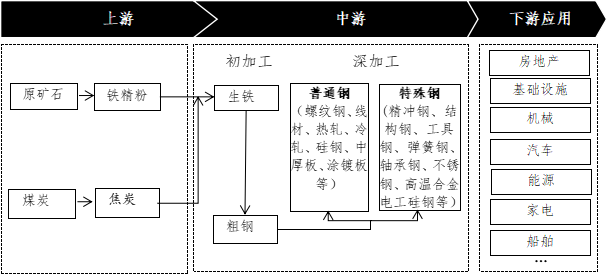 重点产业方向重点企业名称企业简介中高端钢材六安钢铁控股集团有限公司（项目开发）钢铁、冶金矿产、煤炭、化工产品（不含危险品）、码头、仓储、运输与钢铁相关的业务以及技术开发、技术转让、技术服务及技术管理咨询业务；余热余能发电、供电；铁矿石、铁精粉、铁矿粉、烧结矿、冶金炉料、球团矿、焦化及副产品生产、销售；机械设备及零配件、原辅材料销售，货物进出口业务特种钢中信泰富特钢集团股份有限公司从事特种钢产品的生产和销售，产品包括轴承钢、弹簧合结合工钢、冲模不锈、碳结碳工钢等。不锈钢中国宝武钢铁集团有限公司主要钢铁产品分为碳钢、不锈钢和特殊钢三大类，是我国最大、最现代化的钢铁联合企业。不锈钢山西太钢不锈钢股份有限公司目前国内最大的不锈钢生产基地，也是国内唯一的全流程不锈钢生产企业，其主要产品为不锈钢材、普通钢材及普通钢坯等。不锈钢太原日德泰兴精密不锈钢股份有限公司专业从事精密不锈钢冷轧带钢的生产、销售。重点产业方向重点产业方向重点企业名称企业简介上游玻璃基板东旭光电科技股份有限公司主营平板显示玻璃基板生产线装备制造和技术服务、玻璃基板产品生产销售，彩色滤光片业务。上游玻璃基板彩虹显示器件股份有限公司从事液晶面板和液晶玻璃基板的研发、生产与销售。上游PCB电路板深圳市景旺电子股份有限公司从事印制电路板的研发、生产和销售业务，主要产品有刚性电路板(RPCB)、柔性电路板(FPC，含贴装)和金属基电路板(MPCB)等。上游PCB电路板博敏电子股份有限公司从事高精密印制电路板(PCB)的研发、生产和销售及PCBA相关核心电子元器件的失效性分析、定制开发和销售。上游PCB电路板广东依顿电子科技股份有限公司从事高精度、高密度双层及多层印刷线路板的制造和销售。上游偏光片佛山佛塑科技集团股份有限公司其控股子公司纬达光电生产高耐久OLED用偏光片、PMOLED用偏光片、AMOLED用偏光片等偏光片产品。上游偏光片深圳市三利谱光电科技股份有限公司从事偏光片产品的研发、生产和销售，产品类型包括TFT偏光片、OLED偏光片、3D眼镜用偏光片等。中游面板、显示屏中游面板、显示屏深圳欧菲光科技股份有限公司主营业务为触控显示类业务、摄像通讯类业务和生物识别类业务，主营业务产品有触控和液晶显示模组、微摄像头模组和指纹识别模组等。中游面板、显示屏中游面板、显示屏深圳市宇顺电子股份有限公司从事液晶显示屏及模组、触摸屏及模组、触摸显示一体化模组等产品的研发、生产和销售。中游面板、显示屏中游面板、显示屏华映科技(集团)股份有限公司从事新型平板显示器件、液晶显示屏、模组及零部件的研发、设计、生产、销售和售后服务。中游面板、显示屏中游面板、显示屏蓝思科技股份有限公司从事新型平板显示器件、液晶显示屏、模组及零部件的研发、设计、生产、销售和售后服务。中游面板、显示屏中游面板、显示屏金龙机电股份有限公司从主营超小微特电机和触摸屏等精密光电元件、组件和模组产品的研发、生产和销售。中游面板、显示屏中游面板、显示屏深圳同兴达科技股份有限公司从事研发、设计、生产和销售中小尺寸液晶显示模组。中游面板、显示屏中游面板、显示屏合力泰科技股份有限公司从事触屏显示业务，包括新型平板显示器、触摸屏、摄像头及周边延伸产品（含模块、主板、方案、背光、外壳、电子元件）。中游面板、显示屏中游面板、显示屏深圳蓝普视讯科技有限公司主要经营电子显示产品、LED照明产品、电子控制与显示处理设备、电子元器件及原材料等研发、销售。 中游面板、显示屏中游面板、显示屏亚世光电股份有限公司主营业务为定制化液晶显示器件的设计、研发、生产和销售，主要产品为液晶显示模组及显示屏。中游面板、显示屏中游面板、显示屏维信诺科技股份有限公司主营AMOLED新型显示产品的研发、生产、销售和技术服务。下游智能终端下游智能终端京东方科技集团股份有限公司从事光电子与显示器件、显示信息终端设备生产销售，产品包括OLED屏智能手机等。下游智能终端下游智能终端深圳市经纬智能科技股份有限公司主要为平板电脑、智能手表、VR等消费类电子产品行业客户提供应用解决方案，主要产品分为主板产品和整机产品两类，包括智能穿戴设备、智能出行产品、虚拟现实产品、全景相机等。重点产业方向重点企业名称企业简介精密结构件苏州胜利精密制造科技股份有限公司精密结构模组的研发、设计、生产和后续改进等全流程服务，智能装备的制造与服务。精密结构件江苏精研科技股份有限公司为智能手机、可穿戴设备、笔记本及平板电脑等消费电子领域和汽车领域大批量提供高复杂度、高精度、高强度、外观精美的定制化MIM核心零部件产品。精密结构件苏州春兴精工股份有限公司主要从事移动通讯领域的射频器件及精密轻金属结构件的研发、生产和销售;消费类电子领域的玻璃盖板及精密轻金属结构件的研发、生产和销售;汽车零部件领域的精密铝合金结构件及钣金件的研发、生产和销售。精密结构件深圳市长盈精密技术股份有限公司从事开发、生产、销售电子连接器及智能电子产品精密小件、新能源汽车连接器及模组、消费类电子精密结构件及模组、机器人及工业互联网等。精密结构件昆山科森科技股份有限公司以精密压铸、锻压、冲压、CNC、激光切割、激光焊接、MIM、精密注塑等制造工艺、技术为基础，以精密模具设计、生产为支撑，提供消费电子、医疗器械、汽车(含新能源汽车)、液晶面板、电子烟等终端产品所需精密金属、塑胶结构件产品的研发、制造以及部分工艺服务。精密模具深圳市得润电子股份有限公司从事各类电子连接器产品的生产和销售，包括家电连接器产品、精密电子接插件产品、精密模具及精密组件产品、汽车连接器产品等。精密模具苏州春秋电子科技股份有限公司从事消费电子产品精密结构件模组及相关精密模具的研发、设计、生产和销售。精密模具东莞捷荣技术股份有限公司从事精密模具及精密结构件的生产和销售，拥有冲压拉伸、注塑成型、CNC加工、表面处理、组装组件等制造车间，提供手机、平板电脑零部件等模具开发及精密结构件产品。合金压铸件苏州东山精密制造股份有限公司从事精密钣金件和精密铸件的制造与服务，精密电子制造;柔性电路板制造设计、生产及销售业务，是全球最大的基站天线精密钣金零部件提供商之一。合金压铸件广东鸿图科技股份有限公司主要从事通讯设备类、机电类、汽车类等精密铝合金、镁合金压铸件产品的开发、设计、生产和销售。智能终端小米集团从事智能手机、物联网（IoT）和生活消费产品研发和销售业务，该公司主要通过四个部门开展业务。其中，智能手机部门主要从事智能手机销售业务；IoT和生活销售产品部门主要销售其他自家产品（包括智能电视机、笔记本电脑、人工智能（AI）音箱和智能路由器）、生态链产品（包括IoT和其他智能硬件产品）以及部分生活消费产品。智能终端深圳市奋达科技股份有限公司从事多媒体音箱、美发小家电等家居及个人护理小家电产品研发、生产和营销服务，聚焦于高端户外运动场景及健康医疗监护场景提供系统整体解决方案，主要产品形态分为智能手环、智能手表、智能镜子等。智能终端TCL集团股份有限公司通过雷鸟科技运营公司的TV+智能电视平台，与豪客数娱、欢网、全球播业务协同发展，形成覆盖自有智能电视终端和第三方客厅智能终端的业务矩阵。智能终端深圳市优博讯科技股份有限公司主营业务是手持式移动数据终端、移动支付智能终端等行业移动应用设备的研发、生产、销售和服务，并提供整体解决方案。重点产业方向重点产业方向重点企业名称企业简介陶瓷粉体陶瓷粉体山东国瓷功能材料股份有限公司从事高端陶瓷材料和精密陶瓷材料产品的研发、生产和销售。射频器件天线深圳市信维通信股仹有限公司主要从事研发、生产和销售移动终端天线系统产品并提供相关技术服。射频器件天线惠州硕贝德无线科技股份有限公司主要从事无线通信终端天线的研发、生产和销售。射频器件滤波器双工器深圳市大富科技股份有限公司从事通信射频器件、射频结构件的研发、生产和销售。其中，射频器件主要包括滤波器、双工器、合路器、塔放等；射频结构件主要为射频器件的腔体、盖板、外壳等。射频器件滤波器双工器武汉凡谷电子技术股份有限公司移动通信天馈系统射频子系统及器件的研制、生产、销售和服务，主要产品包括各种类型的双工器、滤波器、射频子系统等。射频器件滤波器双工器深圳市麦捷微电子科技股份有限公司主营业务为研发、生产及销售片式功率电感、滤波器及片式LTCC射频元器件等新型片式被动电子元器件和LCD显示屏模组器件，并为下游客户提供技术支持服务和元器件整体解决方案。射频器件射频开关上海韦尔半导体股份有限公司公司在射频业务方面，自主设计产品主要包括射频开关、信号放大器等，分销产品主要为滤波器。射频器件射频电缆深圳金信诺高新技术股份有限公司从事中高端射频同轴电缆的研发、生产和销售的企业.其主导产品包括半柔电缆、低损电缆、稳相电缆、军标系列电缆、半刚电缆、轧纹电缆等。基站主设备基站主设备中兴通讯股份有限公司设计、开发、生产、分销及安裝各种先进的电信设备，包括：运营商网络、手机和电信软件系统和服务业务等。基站主设备基站主设备烽火通信科技股份有限公司主营光纤通信和相关通信技术、信息技术领域科技开发;相关高新技术产品制造和销售、系统集成、代理销售。主要产品是通信系统设备、光纤及线缆、数据网络产品等。重点产业方向重点企业名称企业简介电子元器件杭州士兰微电子股份有限公司专业从事集成电路以及半导体微电子相关产品的设计、生产与销售，产品主要有集成电路、分立器件产品、发光二极管产品等电子元器件江苏长电科技股份有限公司国内著名半导体封装测试企业，集成电路封测产业链技术创新战略联盟理事长单位。主营业务为集成电路、分立器件的封装与测试以及分立器件的芯片设计、制造电子元器件苏州瑞可达连接系统股份有限公司主营电子元件及组件、光电连接器、传感器、线束组件的研发、生产和销售电子元器件广州德珑磁电科技股份有限公司主要从事电子元器件和磁性材料的研发、生产与销售，其中电子元器件产品主要包括电感器（扼流圈）、变压器、互感器、电磁铁四种产品。电子元器件深圳可立克科技股份有限公司从事磁性元件及环保节能电源的研发、生产和销售，主要产品包括仪表电源、高低频变压器、通讯变压器、电感、滤波器、开关电源适配器、动力电池充电器等。电子元器件潮州三环(集团)股份有限公司从事生产多层片式陶瓷电容器、金属玻璃封装连接端子、LED用陶瓷封装基座、氧化铝陶瓷基板、光通信用陶瓷部件、电阻器用陶瓷基体、固定电阻器、高频绕线片式电感器瓷芯及底片、燃料电池电极片等电子元件。电子元器件广东风华高新科技股份有限公司主要从事研制、生产和销售系列新型片式元器件、光机电一体化电子专用设备及电子材料等电子信息基础产品。电子元器件深圳市得润电子股份有限公司从事各类电子连接器产品开发、生产与销售，包括家用电器连接器、精密电子接插件、精密模具及精密组件、汽车连接器产品等。仪器仪表广东瑞德智能科技股份有限公司从事电子智能控制器的研发、生产与销售，主要产品有电子智能控制器、智能控制终端产品。仪器仪表深圳市朗科智能电气股份有限公司从事电子智能控制器产品的研发、生产和销售，主要产品为电磁炉电子智能控制器、豆浆机电子智能控制器、电饭煲电子智能控制器、电控圆盘式电锯电子智能控制器、碎纸机电子智能控制器、打磨机电子智能控制器、冲击钻电子智能控制器、锂电池智能控制保护装置、外置面板灯LED驱动电源、防水LED驱动电源、高压钠灯电子镇流器、无极灯电子镇流器。仪器仪表佛山市南华仪器股份有限公司从事汽车检测设备及系统(包括机动车排放物检测系统、机动车安全检测系统、机动车排放物检测仪器、前照灯检测仪及其它机动车检测设备)的研发、生产和销售。仪器仪表北京康斯特仪表科技股份有限公司注于数字压力、温度校准仪表研究开发和产业化，主要产品智能压力发生器、压力校验器、数字精密压力表、压力校验仪等。仪器仪表深圳万讯自控股份有限公司从事工业自动化仪器仪表的研发、生产与销售，主要产品包括电动执行器、流量计、信号调理仪表、控制阀和其他仪器仪表。仪器仪表广东雅达电子股份有限公司主要产品包括：智能电力测控仪表系列（智能电力测控仪、智能马达保护控制器、多功能数显仪表等）、传感器与变送器系列（电量变送器、温度传感器、湿度传感器、霍尔传感器及环境状态参数传感器等）、互感器系列（低压电力互感器、精密互感器等）、电子式电能表（三相高精度多功能电能表、单相电能表等）。磁性材料成都银河磁体股份有限公司从事钐钴磁体、热压钕铁硼磁体、粘结钕铁硼稀土磁体元件及部件的研发、生产和销售。磁性材料安徽龙磁科技股份有限公司从事永磁铁氧体新型功能材料的研发、生产和销售。磁性材料烟台正海磁性材料股份有限公司从事高性能钕铁硼永磁材料的研发、生产、销售和服务。磁性材料安徽大地熊新材料股份有限公司专业从事烧结钕铁硼稀土永磁材料的研发、生产和销售。磁性材料北京中科三环高技术股份有限公司从事磁性材料及其应用产品研发、生产和销售，以烧结钕铁硼磁体、粘结钕铁硼磁体、软磁铁氧体等为主要产品。重点产业方向重点产业方向重点企业名称企业简介上游单晶片有研新材料股份有限公司从事半导体硅的研发；主要涉及生产加工硅单晶棒、重掺硅单晶抛光片、大直径区融硅抛光片等。上游外延片芯片江西联创光电科技股份有限公司从事光电子器件及应用产品、半导体激光器产品的研发、生产和销售，产品主要有LED外延片、芯片、器件等。上游外延片芯片三安光电股份有限公司从事化合物半导体材料的研发与应用，主营LED外延片和芯片业务。上游外延片芯片方大集团股份有限公司研发并拥有自主知识产权的大功率高亮度半导体发光芯片。中游LED封装木林森股份有限公司主营LED发光二极管等封装产品及LED液晶显示、LED发光系列产品等应用产品的研发、生成和销售。中游LED封装佛山市国星光电股份有限公司专业从事LED及LED应用产品的研发、生产和销售，曾多次荣获国内LED知名品牌、最佳封装企业品牌等荣誉称号。中游LED封装深圳市名家汇科技股份有限公司主营LED发光二极管等封装产品及LED液晶显示、LED发光系列产品等应用产品的研发、生成和销售。中游LED封装鸿利智汇集团股份有限公司主要业务包括半导体封装、LED汽车照明等板块。中游LED封装深圳雷曼光电科技股份有限公司从事中高端LED封装、LED显示屏、LED照明、LED节能服务及体育传媒业务。中游LED封装深圳市证通电子股份有限公司主营LED大功率灯，LED芯片封装、太阳能路灯系统及逆变器，智能控制器的研发。中游LED封装深圳市瑞丰光电子股份有限公司从事LED封装技术的研发和LED封装产品制造、销售的企业.其主要业务是提供从LED封装工艺结构设计、光学设计、驱动设计、散热设计、LED器件封装、技术服务到标准光源模组集成的LED光源整体解决方案。下游通用照明浙江阳光照明电器集团股份有限公司从事节能电光源、照明电器、仪器设备的开发、制造、销售，开发了H型稀土节能灯、T5大功率节能荧光灯等多种新型灯具。下游城市生态照明珈伟新能源股份有限公司主要产品包括LED太阳能草坪灯、太阳能庭院灯，广泛应用于庭院、公共绿地、道路和广场等区域的照明、亮化或景观装饰。下游智能家居深圳市长方集团股份有限公司从事智能家居、光电产品系列与LED应用研究领域产品研发、设计、生产、销售。下游汽车照明横店集团得邦照明股份有限公司设立全资子公司浙江得邦车用照明有限公司，主要从事车用照明业务，包括车用照明产品的生产、研发、设计和销售。下游工业照明伊戈尔电气股份有限公司从事工业领域用电源及电源组件产品的研发、生产及销售，主要产品有LED驱动电源、开关电源、LED应用产品等。重点产业方向重点企业名称企业简介水饮品康师傅控股有限公司主要从事方便面和饮料的生产销售，饮品分部提供不同种类的饮料，包括即饮茶、碳酸饮料、果汁、包装水以及咖啡饮料、功能饮料和乳酸菌饮料等。水饮品达利食品集团有限公司从事食品及饮料生产及销售业务，饮料产品包括凉茶、功能饮料、即饮茶饮料、果汁饮料、瓶装水等。水饮品统一企业中国控股有限公司从事饮料及方便面制造及销售，其饮料产品包括果汁饮料、即饮茶、奶茶、咖啡及瓶装水等。水饮品德御坊食品股份有限公司从事粗粮即饮饮品、粗粮冲调饮品和粗粮食品的生产、研发和销售。水饮品香飘飘食品股份有限公司从事奶茶产品的研发、生产和销售。水饮品深圳市深粮控股股份有限公司主要从事以茶及天然植物精深加工为主的食品原料(配料)生产、研发和销售，主要产品包括“金雕”速溶茶粉、茶浓缩汁等系列茶制品；“聚芳永”、“古坦”、“福海堂”、“深宝茶行”系列茶品等。重点产业方向重点企业名称企业简介茶浙江茶乾坤食品股份有限公司主营茶叶(绿茶、花茶、红茶、乌龙茶、袋泡茶)、代用茶及其衍生制品的研发、加工、销售。茶谢裕大茶叶股份有限公司是一家集生产、加工、销售、科研为一体，涉及茶叶、茶食品的研发、生产、销售、基地建设、茶油、旅游等茶文化相关联产业的企业。茶油湖南洪盛源油茶科技股份有限公司从事植物油脂产品的精深加工、销售，农副产品原料包括茶籽、毛茶油等植物油料的收购及销售。茶油益海嘉里金龙鱼粮油食品股份有限公司为丰益国际旗下著名粮油品牌，研制上市了金龙鱼玉米油、油茶籽油、葵花籽油、花生油、稻米油等23种非转基因食用油。肉类中国雨润食品集团有限公司从事肉类产品业务，公司通过两个业务分部进行运营。其中，冷鲜肉与冷冻肉分部从事屠宰、生产及销售冷鲜肉及冷冻肉业务，深加工肉制品分部从事生产及分销深加工肉制品业务。肉类广东裕丰食品股份有限公司主营业务为商品鸡养殖、屠宰加工及高温熟食制品的生产与销售、食品生产与销售和餐饮服务。瓜果蔬菜福建古甜食品科技股份有限公司营业务为初级农产品的生产和销售，果蔬罐头、蔬菜制品和方便食品的研制、生产和销售。瓜果蔬菜大连盖世健康食品股份有限公司主营业务是食用菌、海藻及山野菜深加工产品的研发、生产和销售。瓜果蔬菜甘肃巨鹏清真食品股份有限公司主要业务为蔬菜粮食类农产品及可食用水产品的收购、加工、销售及出口，主要产品包括马铃薯产品、速冻蔬菜类产品及速冻水产品三大类。冷链物流广东广弘控股股份有限公司主营肉类食品供应，确立了“冷库+市场”的发展模式，计划发展食品冷藏物流业，建设华南地区最大的冷冻肉类食品交易市场。冷链物流深圳小田冷链物流股份有限公司主营业务包括冷链配送、冷藏仓储两大板块，其中冷链配送为公司的核心业务。 重点产业方向重点企业名称企业简介烘焙食品桃李面包股份有限公司以生产面包食品为主业，兼营月饼、粽子等系列食品。烘焙食品上海元祖梦果子股份有限公司从事烘焙食品的研发、生产与销售，主要产品有蛋糕、月饼、水果及其他中西式糕点四大系列。　烘焙食品回头客食品集团股份有限公司专注于“回头客”、“烤状元”等主要品牌的欧式蛋糕、铜锣烧、华夫饼等烘焙类健康休闲食品的研发、生产和销售。休闲卤制食品有友食品股份有限公司主要业务为泡卤风味休闲食品的研发、生产和销售，逐步形成以泡椒凤爪等肉制品为主，豆干、花生、竹笋等非肉制品为辅的泡卤风味休闲食品系列，其中泡椒凤爪为公司的主导产品。休闲卤制食品绝味食品股份有限公司主营休闲卤制食品的开发、生产和销售，主要分为两类：一类是以鸭、鸡、猪等禽畜为原料的休闲卤制肉制品；另一类是以毛豆、萝卜、花生等为原料的休闲卤制素食品。肉制食品山东惠发食品股份有限公司从事包括速冻丸类制品、肠类制品、油炸类制品和串类制品等在内的速冻调理肉制品的研发、生产和销售业务。肉制食品河南双汇投资发展有限公司从事肉类食品的加工销售和食品包装，产品包括肉类罐头、速冻肉制品、定型包装熟肉制品(含清真食品)等。肉制食品海欣食品股份有限公司速冻鱼糜制品、速冻肉制品为主的速冻食品研发、生产和销售。方便食品三全食品股份有限公司从事速冻米面食品和常温方便食品的生产和销售，产品包括速冻汤圆、速冻水饺、速冻粽子以及速冻面点等。方便食品中饮巴比食品股份有限公司从事中式面点速冻食品的研发、生产与销售，产品包括包子、馒头、点心、粥品等。方便食品湖北万星面业股份有限公司主营业务是挂面的研发、生产和销售。　坚果三只松鼠股份有限公司从事坚果、干果、茶叶、休闲零食等食品的研发、分装及销售，产品包括炒货食品及坚果制品（烘炒类、油炸类、其他类）等。坚果盐津铺子食品股份有限公司主营小品类休闲食品的生产、加工和销售业务，产品主要包括休闲豆制品、凉果蜜饯、坚果炒货、休闲素食、休闲肉制品五个大类。坚果良品铺子股份有限公司从事休闲食品研发、加工分装、零售服务，产品包括核桃坚果类、话梅蜜饯类、肉类食品、制品、素食类、糕点类等。调味品佛山市海天调味食品股份有限公司从事调味品的生产和销售，产品主要包括酱油、调味酱、蚝油等。调味品加加食品集团股份有限公司从事酱油、食用植物油、食醋、味精、鸡精、蚝油和其他调味品的研发、生产和销售。调味品广东佳隆食品股份有限公司从事鸡粉、鸡精产品的研发、生产和销售。重点产业方向重点产业方向重点企业名称企业简介中药制品中药制品北京同仁堂股份有限公司加工、制造中成药、经营中西药品，产品主要有安宫牛黄系列、同仁牛黄清心系列、阿胶系列、同仁大活络系列等。中药制品中药制品重庆太极实业（集团）股份有限公司主要从事中成药、西药、保健品加工、销售，产品包括藿香正气口服液、急支糖浆等。中药制品中药制品云南白药集团股份有限公司制造和销售以云南白药系列产品和天然植物药系列产品为主的各类药品。中药制品中药制品华润三九医药股份有限公司从事药品的开发、生产、销售和医疗保健服务等业务，产品包括99感冒灵、999皮炎平、注射用头孢、免煎中药、正气丸等。中药制品中药制品江苏康缘药业股份有限公司从事中药的研发、生产、销售，主要产品包括桂枝茯苓胶囊、热毒宁注射液等。中药制品中药制品延安必康制药股份有限公司主要从事原料药、中成药及化学药品等生产和销售，主要产品有风痛宁片、复方丹参片、小儿化痰止咳颗粒、银翘解毒颗粒、小儿感冒颗粒、枸橼酸铁铵维B1糖浆Ⅱ、五酯软胶囊等。中药制品中药制品康美药业股份有限公司从事中药饮片、中药材贸易、药品生产销售等业务，是中药饮片行业内生产规模最大、品种最多的企业之一。生物药品基因药物通化东宝药业股份有限公司主营中西成药、生物制品等，产品包括重组人胰岛素原料药及注射液、镇脑宁胶囊等。生物药品基因药物长春高新技术产业(集团)股份有限公司主要研发生产生物制药及中成药，产品包括聚乙二醇重组人生产激素注射液、重组人生长注射液、注射用重组人促卵泡激素等。生物药品基因药物西藏诺迪康药业股份有限公司从事医药制造，拥有国家一类新药冻干重组人脑利钠肽，又名新活素，是治疗心衰的基因药物。生物药品基因药物贵州益佰制药股份有限公司从事药品的研发、生产和销售，产品包括可溶性血管内皮细胞生长抑制因子(VEGI)等。生物药品基因药物安徽安科生物工程(集团)股份有限公司致力于生物医药的研究、开发、生产和销售，主要产品有注射用重组人干扰素α2b冻干粉针、重组人干扰素α2b注射液、重组人干扰素α2b乳膏、重组人干扰素α2b滴眼液、重组人干扰素α2b栓剂、注射用重组人生长激素等。生物药品基因药物天津中新药业集团股份有限公司研发世界上第一支“预充式”重组人干扰素α-2b注射液——安福隆水针，以及世界上第一支重组人干扰素α-2b喷雾剂——捷抚。生物药品血液制品华北制药股份有限公司从事人用医药产品、农药产品、兽药产品的研发、生产和销售，成功研发重组人血白蛋白。生物药品血液制品华兰生物工程股份有限公司从事人血白蛋白、静注丙球、肌注丙球等血液制品销售。生物药品血液制品上海莱士血液制品股份有限公司从事血液制品的研发、生产和销售，包括人血白蛋白、静注人免疫球蛋白(pH4)、人凝血因子VIII、人纤维蛋白原、冻干人凝血酶等。生物药品血液制品北京天坛生物制品股份有限公司专注于血液制品的生产、销售以及研发，产品包括静注人免疫球蛋白、蓉生冻干静注乙型肝炎人免疫球蛋白等。生物药品血液制品博雅生物制药集团股份有限公司从事血液制品业务、糖尿病用药业务、生化类用药业务、化学药业务以及复大医药经销业务，产品包括人血球蛋白、人免疫球蛋白、静注人免疫球蛋白、乙肝人免疫球蛋白等。生物药品疫苗云南沃森生物技术股份有限公司从事疫苗产品的研发、生产、销售，产品包括Hib疫苗、冻干A、C群脑膜炎球菌多糖结合疫苗等。生物药品疫苗重庆智飞生物制品股份有限公司从事疫苗、生物制品的研发、生产和销售，产品包括A、C群脑膜炎球菌多糖结合疫苗、ACYW123脑膜炎球菌多糖疫苗、Hib疫苗、甲肝减毒活疫苗等。生物药品疫苗深圳市海王生物工程股份有限公司从事生物制品、生化制品、海洋药物、海洋生物制品、中成药的生产销售，产品包括亚单位流感疫苗等。生物药品诊断试剂上海科华生物工程股份有限公司主要从事体外诊断试剂、医疗检验仪器、真空采血系统等三大领域，其主要产品包括体外临床免疫诊断试剂(包括快速诊断试剂)、体外临床化学诊断试剂、体外核酸诊断试剂等。生物药品诊断试剂广州万孚生物技术股份有限公司专业致力于生物医药体外诊断试剂行业POCT领域产品研发、生产和销售，产品涵盖传染病、妊娠、心血管疾病、毒品、肿瘤疾病、自身免疫疾病、糖尿病，食品安全检测和仪器试剂一体化等8个系列70多种。配套产品药用辅材湖南尔康制药股份有限公司主营药用辅料及新型抗生素产品业务，拥有药用辅料品种126个，原料药品种69个，成品药批准文号284个。配套产品包材山东省药用玻璃股份有限公司从事各种药用玻璃包装产品的制造、销售，为制药企业全套提供“瓶子+塞子+盖子”药包材服务。配套产品医疗器械深圳迈瑞生物医疗电子股份有限公司从事医疗器械的研发、制造、营销及服务，产品包括生化分析仪、台式彩超Resona7、生化免疫流水线等。配套产品医疗器械珠海健帆生物科技股份有限公司从事医疗器械生产、销售，主要产品有一次性使用血液灌流器（HA树脂血液灌流器）、血液灌流机、一次性使用血浆胆红素吸附器、DX-10型血液净化机。配套产品医疗器械乐普(北京)医疗器械股份有限公司从事冠状动脉介入和先心病介入医疗器械的研发、生产和销售，主要产品包括用于冠心病治疗的血管内药物(雷帕霉素)洗脱支架系统、冠脉支架输送系统、PTCA球囊扩张导管、药物中心静脉导管等。重点产业方向重点企业名称企业简介高端板材德华兔宝宝装饰新材股份有限公司生产板材、地板、木门、木皮、衣柜、功能木、涂料胶粘剂、装饰五金等8大产品系列。高端板材康欣新材料股份有限公司从事优质、新型木质复合材料产品的研发、生产和销售以及营林造林和优质种苗培育。其中优质、新型木质复合材料主要为COSB复合系列集装箱底板、竹木复合系列集装箱底板、多层实木系列集装箱底板、COSB环保装饰板、绿色建筑板材等。高端板材四川升达林业产业股份有限公司主营林木种植、中（高）密度纤维板的研发、生产和销售以及木地板的研发、生产和销售。其中木地板主要为强化地板、实木地板和复合地板；中（高）密度纤维板则以生产超薄和超厚的高档板材为主。高端板材广西丰林木业集团股份有限公司从事生产和销售中(高)密度纤维板、胶合板以及营林造林业务，主要产品为多种不同规格的中(高)密度纤维板。高端板材江苏吉福新材料股份有限公司专业从事各种建筑装饰板材生产与销售，主要产品包括UV中密度板、亚克力中密度板、浮雕板、三聚氰胺板、亚克力片材等。高端板材江西志特新材料股份有限公司专业从事铝模板业务，业务主要包括穿墙螺杆系统、铝木结合系统、铝模与PC结合系统和拉片系统等。家居制造美克国际家居用品股份有限公司从事中高端实木家具及家居用品的开发、设计、生产和销售。家居制造欧派家居集团股份有限公司从事整体厨柜、整体衣柜、整体卫浴和定制木门等定制化整体家居产品的个性化设计、研发、生产、销售和安装服务。家居制造金牌厨柜家居科技股份有限公司从事整体厨柜的研发、设计、生产、销售、安装及售后等整体服务。家居制造志邦家居股份有限公司从事整体厨柜、定制衣柜等定制家具产品的设计、研发、生产、销售和安装服务。家居制造顾家家居股份有限公司主要从事客厅及卧室家具产品的研究、开发、生产与销售，产品包括沙发、床、餐桌、椅、茶几等。家居制造索菲亚家居股份有限公司主要从事于制定衣柜及其配套定制家具的研发、生产和销售，主要产品为定制衣柜。家居制造菲林格尔家居科技股份有限公司从事木地板(主要为强化复合地板、实木复合地板)、橱柜家具的研发、设计、生产及销售。家居制造广州尚品宅配家居股份有限公司从事全屋板式家具的定制生产及销售、配套家居产品的销售，并向家居行业企业提供设计软件及信息化整体解决方案的设计、研发和技术服务。公司主要产品及服务包括卧室、书房、儿童房、客厅、餐厅、厨房等家居空间所需的衣柜、橱柜、书柜、电视柜、床等全屋板式定制家具产品，沙发、床垫、饰品等配套家居产品，以及家居行业设计软件及信息化整体解决方案。竹制品湖南桃花江竹材科技股份有限公司环保型竹材的研发、生产与销售，产品主要有竹板材、竹地板、竹棒等。竹制品浙江三禾竹木科技股份有限公司从事竹制品的研发、加工及销售，主要产品为竹筷、竹砧板及竹制工艺品。竹制品浙江九川竹木股份有限公司从事环保型竹家具、竹制厨房用品和竹制日用品等的生产、加工、销售，产品包括砧板类、竹垫、竹椅、竹桌、竹凳、微波炉架置物架、鞋架、挂衣架、竹书架、调味架、竹茶盘、竹勺等。竹制品江西飞宇竹材股份有限公司主营竹制品的生产、加工及销售，产品范围覆盖竹集成材、竹地板、竹家具等诸多竹制品种类。物流日日顺供应链科技股份有限公司隶属于海尔集团，业务范围涵盖渠道通路、大件物流、日日顺服务三大板块。青岛日日顺家居服务有限公司是日日顺物流平台，是专业从事家居行业物流服务的全资子公司，专注于为家居、卫浴、建材等泛家居行业客户提供专业的物流运输、仓储管理、配送安装、售后维修、代收货款等供应链一体化解决方案。物流成都居家通物流有限责任公司（非上市公司）专业从事家居全流通领域，包括家具长途物流、仓储、同城配送、上门安装、维修保养等“五包一体化”的全国性家居物流公司。重点产业方向重点企业名称企业简介钢结构杭萧钢构股份有限公司主营钢结构工程的设计、制作与安装.产品包括多高层钢结构、轻钢结构、空间结构等。钢结构安徽富煌钢构股份有限公司从事钢结构产品的设计、制造与安装，产品包括重钢结构产品，轻钢结构产品、钢结构土建、门窗等。钢结构安徽鸿路钢结构（集团）股份有限公司主营钢结构设计、制造、安装，兼营新型建材制造、房屋建筑，产品包括建筑轻钢结构，桥梁钢结构，建筑重钢结构，空间钢结构和围护产品等。钢结构光正集团股份有限公司主营各种工业厂房设施、商业高层建筑、体育场馆以及其他各类民用建筑钢结构的生产销售，主要产品包括轻型钢结构、重型钢结构、空间钢结构和轻钢集成房屋产品等。钢结构浙江东南网架股份有限公司是国内外知名的钢结构、网架制作安装壹级资质企业，产品包括空间钢结构、高层重钢结构、轻钢结构、住宅钢结构、POY系列、FDY系列等。装配式建筑福建漳州发展股份有限公司收购装配式建筑企业泷澄建筑45%股份，泷澄建筑具有产品研发、方案设计、二次设计、部品生产、检测及施工安装等一体化综合能力。装配式建筑亚泰集团沈阳现代建筑工业有限公司隶属于亚泰集团，从事装预制混凝土构件的生产、销售、施工安装以及装配式建筑工程技术咨询等业务，产品主要包括工业住宅用构件、公用建筑用构件、市政工程用构件、各类景观构件以及地铁建设用构件等。装配式建筑上海建工集团股份有限公司全产业链深耕装配式建筑，形成了装配式建筑的投资、开发、设计、施工、构件生产和运营维护的一体化产业链，旗下多家企业获批上海市装配式建筑产业基地。装配式建筑中民筑友有限公司主要经营砼结构构件、金属结构、建筑材料、新型墙体材料成型设备制造；房屋建筑工程施工；建筑材料销售、研究；工程勘察设计；自营和代理各类商品和技术的进出口。装配式建筑安徽海龙建筑工业有限公司主营业务为混凝土销售；混凝土预制件的生产、加工、销售及安装；建筑材料、机械配件的销售；自营和代理各类商品和技术的进出口业务。管道型材永高股份有限公司从事塑料管道研发、制造与销售，主要产品为聚氯乙烯(PVC-U)、聚乙烯(PE)、无规共聚聚丙烯(PPR)等树脂系列管材管件。管道型材浙江伟星新型建材股份有限公司专业从事高质量、高附加值新型塑料管道的研发、制造和销售，主要产品为无规共聚聚丙烯系列管材及管件、聚乙烯系列管材及管件、高密度聚乙烯双壁波纹管和聚丁烯管材管件等。管道型材福建纳川管材科技股份有限公司主营业务是HDPE缠绕增强管及配套管件的研发、生产和销售，以及为HDPE缠绕增强管系统的设计和施工提供技术支持服务。铝型材苏州罗普斯金铝业股份有限公司主要从事于铝合金挤压型材、铝合金熔铸的研发、生产和销售，产品包括公司产品有铝建筑型材和铝工业材两大类。铝型材深圳市中金岭南有色金属股份有限公司主要产品包括精矿产品、冶炼产品、铝型材、幕墙门窗、电池材料等。机制砂中联重科股份有限公司机制砂产品致力于高品质机制砂的研制，为干混砂浆、商品混凝土等建材产品提供高品质机制砂石骨料。机制砂华新水泥股份有限公司国内最先进入机制砂石行业的企业之一，在湖北省阳新县投资建设年产亿吨机制砂石绿色生产线项目。新型墙体材料北新集团建材股份有限公司以新型建材的研发、制造、经营为主营业务，生产的龙牌系列产品包括轻质墙体材料系列、保温吸声材料系列等十大系列产品，其主要产品为石膏板等。新型墙体材料中铁装配式建筑股份有限公司从事新型墙体材料、建筑结构材料、室内外装饰材料、园林景观材料以及集成房屋等装配式建筑产品的研发、生产、销售和组装，其研发的木塑复合墙板是国内先进的新型墙体材料。新型墙体材料海南瑞泽新型建材股份有限公司主要经营商品混凝土、灰砂砖和加气砖等新型基础建筑材料的研发、生产和销售。新型墙体材料山东乾元泽孚科技股份有限公司专注于节能保温墙板的研发与生产，经过多年的技术积累，已经拥有了8项专利技术。其他新型材料北京东方雨虹防水技术股份有限公司从事新型建筑防水材料的研发、生产、销售及防水工程施工业务。其他新型材料威海光威复合材料股份有限公司专业从事碳纤维、碳纤维织物、碳纤维预浸料、碳纤维复合材料制品及碳纤维核心生产设备的研发、生产与销售。